ARTS, A/V AND COMMUNICATION CAREER CLUSTER DESIGNVisual Arts PathwayCIP Code 50.0499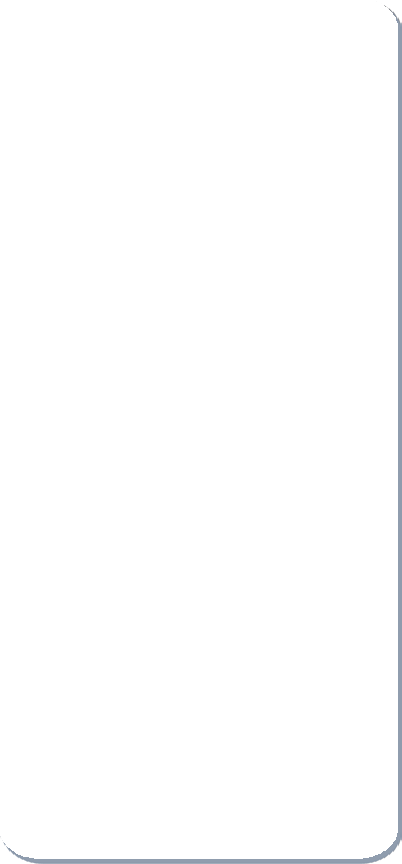 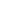 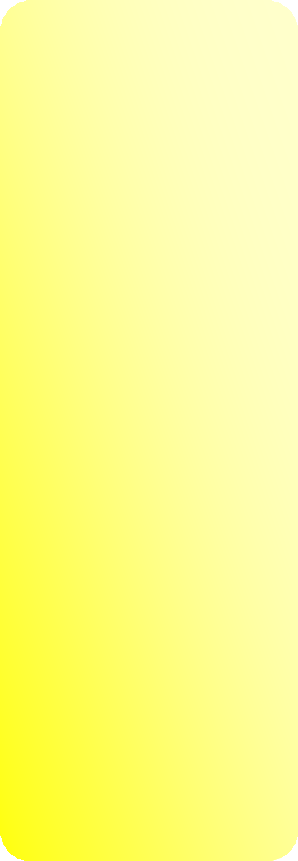 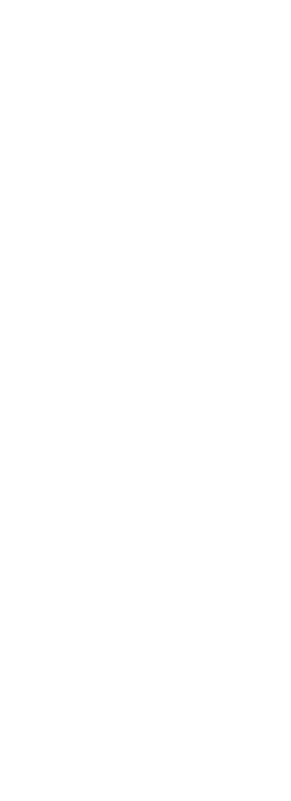 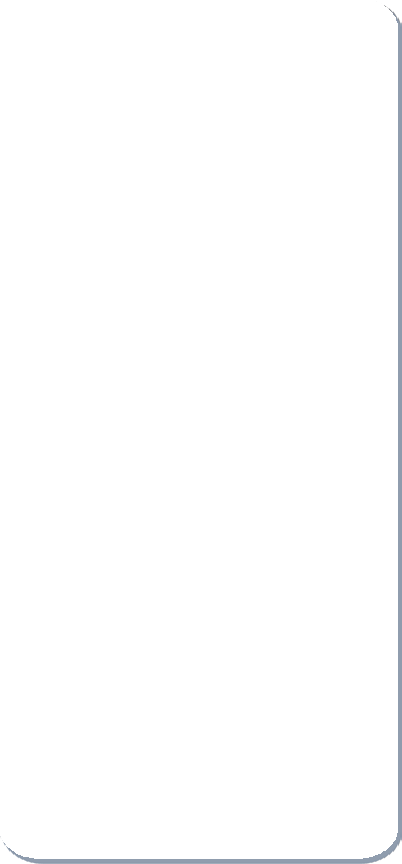 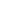 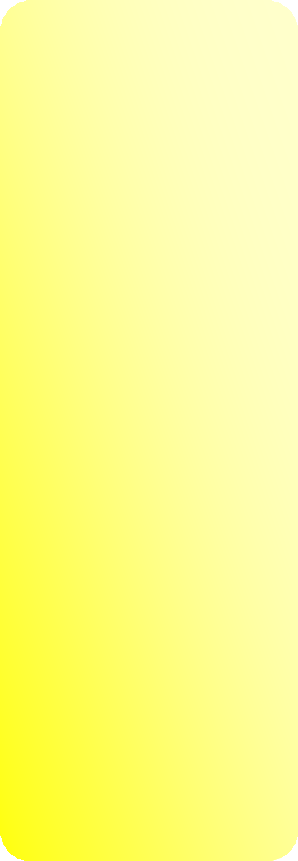 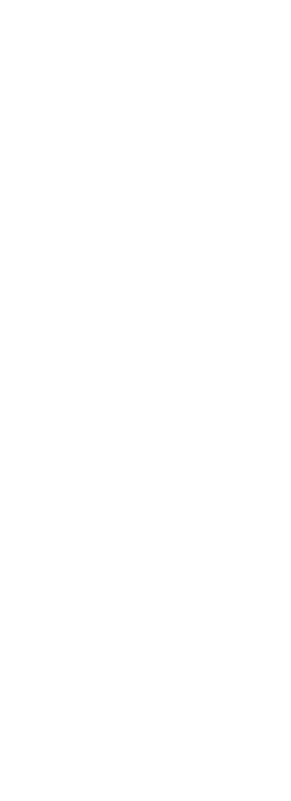 							INTRODUCTORY LEVELV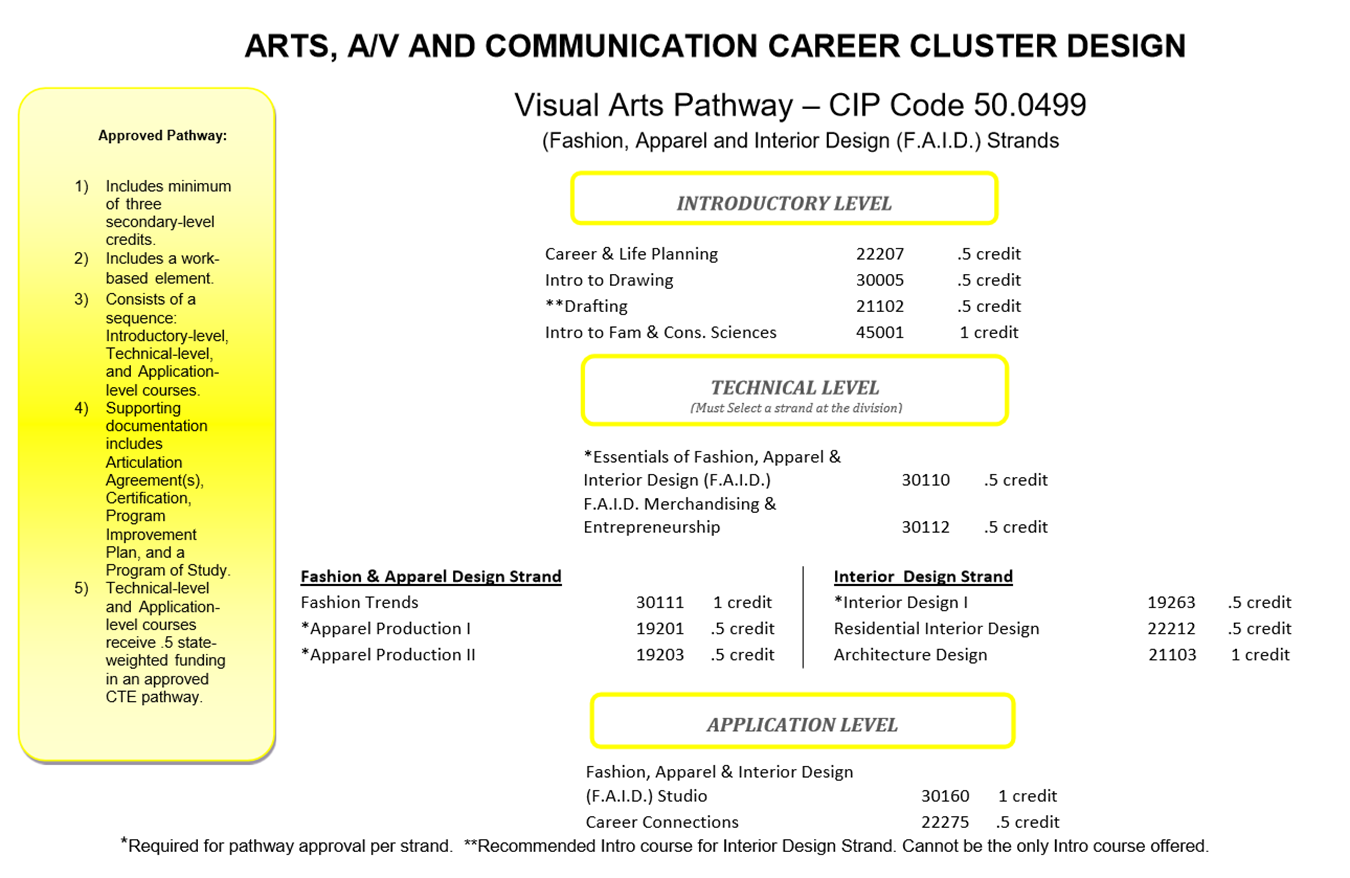 Visual Arts : Fashion, Apparel and Interior Design (FAID) StrandConstruction Course Competencies: Please see the pathways of origin for the following course competencies which are deemed important to the FAID strand:NOTE: 19263—Interior Design I  is under development, therefore the requirement of that strand will be waived until 2019-2020 school year
Kansas Human Services ClusterCourse: Career & Life PlanningCourse: #22207  Credit: .5 crCIP Codes: Family:19.0799; Early Child: 19.0709; Teach: 13.0101;Government: 44.0401; Travel: 52.0901; Restaurant: 12.0504; Visual Arts: 50.0499Rating Scale:3 Skilled- Works Independently2 Limited Skills/Requires Assistance 1 Skill Undeveloped0 No exposure, instruction nor trainingDirections: The following competencies are required for full approval of a course in a Human Services Cluster. These skills are directly tied to the career ready practices and therefore important to all Family and Consumer Sciences careers. Check the appropriate number to indicate the level of competency reached for learner evaluation.COMPREHENSIVE STANDARD: 2.0. Evaluate management practices related to human, economic and environmental resources. (FCS1.0 & FCS2.0)Kansas Human Services ClusterCourse: Introduction to Family and Consumer SciencesCourse # 45001  Credit: 1.0 crCIP Codes: Family: 19.0799; Early Child: 19.0709; Teach: 13.0101;Restaurant: 12.0504; Travel: 52.0901; Visual Arts: 50.0499Rating Scale:3 Skilled- Works Independently2 Limited Skills- Require Assistance 1 Skill Undeveloped0 No exposure, instruction nor trainingDirections: The following competencies are required for full approval of a course in a Human Services and Education and Training Cluster. These skills are directly tied to the career ready practices and therefore important to all Family and Consumer Sciences careers. Check the appropriate number to indicate the level of competency reached for learner evaluation.Comprehensive Standard: 1.0 Enhance knowledge, skills and practices required in family, work and community settings. (FCS1.0 & FCS6.0)Life Literacy Skills: : These skills address the personal health of the individual—financially healthy, socially healthy, physically healthy, emotionally healthy. These skills are directly tied to the career ready practices and therefore important to all careers.Occupational Family and Consumer Sciences Introduction: These competencies address an introduction to the range of careers which are found within Family and Consumer Sciences.NOTE: Select the following as deemed appropriate for the local Family and Consumer Sciences Department. One or more career paths are suggested for inclusion.KSDEArts, AV Technology and Communication Career Cluster Pathway (CIP CODE: 50.0499): Visual ArtsCourse KCCMS #: 30110Essentials of Interior and Textile Design [New Title: Essentials of Fashion, Apparel and Interior Design (F.A.I.D.)]Competency Profile SheetEssentials of Interior and Textile Design introduces students to and expands upon the various aspects of industry, conveying the commercial application of principles and elements of design, production processes, and maintenance techniques to meet the design needs of humans. This course will also provide a discussion and exploration of career opportunities in interior, textiles and set/exhibit design.Directions:  The following competencies are required for full approval of a course in the Arts, AV Technology and Communication career cluster. Student abilities are judged by the level in which they achieved each. Use this form to indicate individual achievement.Rating Scale:	3 Skilled/Works independently2 Limited skills/requires assistance 1 Underdeveloped skill0 No exposure/No instruction or trainingEssential Knowledge and SkillsCommunicationsProblem SolvingSafety, Health and Environmental:Leadership and Teamwork:Ethics and Legal ResponsibilitiesEmployability and Career DevelopmentTechnical SkillsComprehensive Standard:1.0 Integrate knowledge, skills and practices required for careers in housing, interior, textiles and apparel. (*11.0; 16.0)Kansas Arts, AV Technology and Communication Career Cluster Pathway (CIP CODE: 50.0499): Visual ArtsCourse KCCMS #: 30111Trends in Interior and Textile Design(New Title: Fashion Trends)Competency Profile SheetTrends in Interior and Textile Design examine special topics in interiors and apparel that meet the needs of humans now and projected in the future rather than providing a general study. Topics include sustainable design, shelter/apparel for diverse populations (such as aging, special needs, etc.) and how trends are developed. Additional topics may be generated as trends are identified.Directions:  The following competencies are required for full approval of a course in the Arts, AV Technology and Communication career cluster. Student abilities are judged by the level in which they achieved each. Use this form to indicate individual achievement.Rating Scale:	3 Skilled/Works independently2 Limited skills/requires assistance 1 Underdeveloped skill0 No exposure/No instruction or trainingEssential Knowledge and SkillsAcademic FoundationsCommunicationsProblem SolvingSafety, Health and Environmental:Leadership and Teamwork:Ethics and Legal ResponsibilitiesEmployability and Career DevelopmentTechnical SkillsComprehensive Standard:1.0 Integrate knowledge, skills and practices required for careers in housing, interior, textiles and apparel. (*11.0; 16.0)KSDEArts, AV Technology and Communication Career Cluster Pathway (CIP CODE: 50.0499): Visual ArtsCourse KCCMS #: 30112Interior and Textile Merchandising(New Title: F.A.I.D. Merchandising and Entrepreneurship)Competency Profile SheetFAID Merchandising and Entrepreneurship is a course that centers upon the merchandising of products in a variety of settings.   Topics include exploring cycles, trends and style as well as the techniques in coordination, promotion, display and sales of fashion, apparel and interior items. Basic management and entrepreneurship will be introduced as will the relationship of the skills to set and exhibit design.Directions:  The following competencies are required for full approval of a course in the Arts, AV Technology and Communication career cluster. Student abilities are judged by the level in which they achieved each. Use this form to indicate individual achievement.Rating Scale:	3 Skilled/Works independently2 Limited skills/requires assistance 1 Underdeveloped skill0 No exposure/No instruction or trainingEssential Knowledge and SkillsCommunicationsProblem SolvingSafety, Health and Environmental:Leadership and Teamwork:Ethics and Legal ResponsibilitiesEmployability and Career DevelopmentTechnical SkillsComprehensive Standard:1.0 Integrate knowledge, skills and practices required for careers in housing, interior, textiles and apparel. (*11.0; 16.0) (NOTE: There were competencies for Benchmark 1.1 in this course.)Kansas Family and Consumer Sciences Visual Arts—FAID StrandCourse: Apparel Production ICIP Code: 50.0499 Course # 19201Rating Scale:   3 Skilled- Works Independently2 Limited Skills- Requires Assistance 1 Skill Undeveloped0 No exposure- No instruction or trainingDirections: The following competencies are required for full approval of a course in a Human Services and Education and Training Cluster. Check the appropriate number to indicate the level of competency reached for learner evaluation.COMPREHENSIVE STANDARD: 26.0 Apply foundational knowledge, skills and practices required for careers in fashion, apparel and textiles.Additional comments:   	Kansas Family and Consumer Sciences Visual Arts—FAID StrandCourse: Apparel Production IICIP Code: 50.0499 Course # 19203Rating Scale:   3 Skilled- Works Independently2 Limited Skills- Requires Assistance 1 Skill Undeveloped0 No exposure- No instruction or trainingDirections: The following competencies are required for full approval of a course in a Human Services and Education and Training Cluster. Check the appropriate number to indicate the level of competency reached for learner evaluation.COMPREHENSIVE STANDARD: 27.0 Advance knowledge and skills required for careers in fashion, apparel and textiles.KSDEArts, AV Technology and Communication Career Cluster Pathway (CIP CODE: 50.0499): Visual ArtsCourse KCCMS #: 30160Interior and Textile Design Studio[New Title: Fashion, Apparel and Interior Design (FAID) Studio]Competency Profile SheetFashion, Apparel and Interior Design  Studio provides students with the opportunity to expand knowledge and experience with 4-dimensional design forms as they relate to human needs. Topics will include the language, materials and processes used to apply the design elements and principles based upon designers, periods and styles.  As students advance and become more adept, the instruction regarding the creative process becomes more refined and students are encouraged to develop their own design styles to meet the needs of a client. This application course is client driven in the interior, textile or apparel fields.Directions:  The following competencies are required for full approval of a course in the Arts, AV Technology and Communication career cluster. Student abilities are judged by the level in which they achieved each. Use this form to indicate individual achievement.Rating Scale:	3 Skilled/Works independently2 Limited skills/requires assistance 1 Underdeveloped skill0 No exposure/No instruction or trainingEssential Knowledge and SkillsCommunicationsProblem SolvingSafety, Health and Environmental:Leadership and Teamwork:Ethics and Legal ResponsibilitiesEmployability and Career DevelopmentTechnical SkillsComprehensive Standard:1.0 Integrate knowledge, skills and practices required for careers in housing, interior, textiles and apparel. (*11.0; 16.0)Kansas Human Services ClusterCourse: Career ConnectionsCourse: #22275	Credit: .5 crCIP Code: Family: 19.0799; Early Child:19.0709; Restaurant: 12.0504; Travel: 52.0901; Visual Arts: 50.0499; Government: 44.0401Rating Scale:3 Skilled- Works Independently2 Limited Skills/Requires Assistance 1 Skill Undeveloped0 No exposure, instruction nor trainingDirections: The following competencies are required for full approval of a course in a Human Services Cluster. These skills are directly tied to the career ready practices and therefore important to all Family and Consumer Sciences career.s Check the appropriate number to indicate the level of competency reached for learner evaluation.COMPREHENSIVE STANDARD: 10.0 Synthesize knowledge, skills, and practices required for career readiness in family and consumer sciences fields. (FCS1.0, FCS2.0, FCS3.0, FCS4.0, FCS5.0, FCS6.0, FCS7.0, FCS8.0, FCS9.0, FCS10.0, FCS11.0, FCS12.0, FCS13.0, FCS14.0, and FCS16.0)1KSDEArts, AV Technology and Communication Career Cluster Pathway (CIP CODE: 50.0499): Visual ArtsCourse KCCMS #: 30005Introduction to DrawingCompetency Profile SheetIntroduction to Drawing emphasizes the development of fundamental drawing skills. Focus will be on the application of art theory, processes and techniques that increase the power of observation.  Instruction includes the elements and principles of design as applied in composition through hard copy and/or electronic software.Directions:  The following competencies are required for full approval of a course in the Arts, AV Technology and Communication career cluster. Student abilities are judged by the level in which they achieved each. Use this form to indicate individual achievement.Rating Scale:	3 Skilled/Works independently2 Limited skills/requires assistance 1 Underdeveloped skill0 No exposure/No instruction or trainingEssential Knowledge and SkillsAcademic Foundations1CommunicationsProblem SolvingSafety, Health and Environmental:Leadership and Teamwork:Ethics and Legal ResponsibilitiesEmployability and Career DevelopmentTechnical SkillsComprehensive Standard:1.0 Use the technical knowledge and skills required to pursue the targeted careers for all pathways in the career cluster, including knowledge of design, operation, and maintenance of technological systems critical to the career cluster.210004-Computer Applications3 2 1 0  1. Personal Information ManagementIdentify PIM applications (e.g., Essential PIM, MS Outlook, Lotus Notes…) and maintain safe and secure user profiles.Manage daily/weekly/monthly schedule using applications such as. (e.g., Notes, MS Outlook, calendars/schedules.)Create reminder for oneself and send notes/ informal memos using PIM applications.Access email system using login and password functions. Access email messages receivedCreate and send e-mail messages in accordance with established business standards (e.g., grammar, word usage, spelling, sentence structure, clarity) demonstrating knowledge of email etiquette.Attach files to send with messages and access and save received attachments.Demonstrate knowledge of contamination protection strategies for email.Maintain shared database of contact information.Participate in virtual group discussions and meetings.3 2 1 0   2. Research and InternetTest Internet connection.Navigate web sites using software functions. (e.g., Forward, Back, Go To, Bookmarks). Utilize online toolsExplore the multimedia capabilities of the World Wide Web.Bookmark web addresses (URLs). Locate information using appropriate search procedures and approaches through a variety of search engines and Boolean logic.Access, evaluate accuracy, and compile Internet resource information for a variety of purposes. (e.g., library catalogs, business, technical, commercial, government, educational)Unpack files using compression software. Organize and archive files.3 2 1 0  3. Word Processing and PresentationsCreate/Open Edit and Save documents (e.g., letters, memos, reports) and presentations using existing forms and templates.Employ word processing utility tools (e.g., spell checker, grammar checker). Locate/replace data using search and replace functions.Format text using basic formatting functions.Enhance publications using different fonts, styles, attributes, justification, etc.Enhance publications using paint/draw functions.Format new desktop publishing files and recognize the advantages and disadvantages of export options.Place graphics (e.g., graph, clip art, table) in a document or slide in accordance with basic principles of graphics design and visual communication.Prepare publications using desktop and cloud publishing applications.3 2 1 0  4. SpreadsheetsCreate/Open Edit and Save spreadsheets.Create charts and graphs from spreadsheets.Group worksheets.Input/process data using spreadsheet functions. Perform calculations using simple formulas.Locate/replace data using search and replace functions.Process data using database functions (e.g., structure, format, attributes, relationships, keys).  Perform single- and multiple-table queries (e.g., create, run, save).  Verify accuracy of output.  Maintain shared database of contact information. 3 2 1 0  6. Ethics and SecurityDemonstrate knowledge of potential internal and external threats to security. Maximize threat reduction.Assess exposure to security issues.Demonstrate knowledge of virus protection strategy and ability to load virus detection/protection software.Identify sources of virus infections and how to remove viruses. Report viruses in compliance with company standards.Ensure compliance with security rules, regulations, and codes.Explore ways to implement countermeasures.Implement security procedures in accordance with business ethics.Document security procedures.Understand how to follow a disaster plan.Understand how to utilize backup and recovery procedures.Maintain confidentiality.Understand how to provide for user authentication (e.g., assign passwords, access level).3 2 1 0    7. History / Quality AssuranceDemonstrate knowledge of the  diverse continuous improvement cycles within industry and their characteristics.(e.g., Baldridge Performance Excellence, Demming, ISO 9000, Six Sigma) 3 2 1 0   8. Personal Attributes for success. Career Technical Core Skills.Act as a responsible and contributing citizen and employeeDemonstrate effective professional communication skills and practices that enable positive customer relationships.Apply appropriate academic and technical skillsAttend to personal health and financial well-beingCommunicate clearly, effectively and with reasonConsider the environmental, social and economic impacts of decisionsDemonstrate the use of cross-functional teams in achieving IT project goals.Demonstrate positive cyber citizenry by applying industry accepted ethical practices and behaviors.KSDEArts, AV Technology and Communication Career Cluster Pathway (CIP CODE: 50.0499): Visual ArtsCourse KCCMS #: 30101Principles of IllustrationCompetency Profile SheetPrinciples of Illustration explore a variety of media, tools and supports as a means to communicate ideas. Topics include an understanding of illustration as applicable to careers in graphic design, animation, apparel/textile design, industrial design, web design, architecture, interior design and fine arts.Techniques in traditional and digital illustration applications will be explored as directly linked to ever- changing social trends.Directions:  The following competencies are required for full approval of a course in the Arts, AV Technology and Communication career cluster. Student abilities are judged by the level in which they achieved each. Use this form to indicate individual achievement.Rating Scale:	3 Skilled/Works independently2 Limited skills/requires assistance 1 Underdeveloped skill0 No exposure/No instruction or trainingEssential Knowledge and SkillsAcademic Foundations1CommunicationsProblem SolvingSafety, Health and Environmental:Leadership and Teamwork:Ethics and Legal ResponsibilitiesEmployability and Career DevelopmentTechnical SkillsComprehensive Standard:1.0 Use the technical knowledge and skills required to pursue the targeted careers for all pathways in the career cluster, including knowledge of design, operation, and maintenance of technological systems critical to the career cluster.23KSDEArts, AV Technology and Communication Career ClusterPathway (CIP CODE: 09.0702): AV Communications and (CIP CODE: 50.0499) Visual Arts Course KCCMS #: 30105Photo ImagingCompetency Profile SheetPhoto Imaging teaches the technical skills needed to produce quality images for use in a variety of applications. Topics include use of equipment, software and techniques to take, edit and manipulate digital images.Directions:  The following competencies are required for full approval of a course in the Arts, AV Technology and Communication career cluster. Student abilities are judged by the level in which they achieved each. Use this form to indicate individual achievement.Rating Scale:	3 Skilled/Works independently2 Limited skills/requires assistance 1 Underdeveloped skill0 No exposure/No instruction or trainingEssential Knowledge and SkillsAcademic Foundations1CommunicationsProblem SolvingSafety, Health and Environmental:Leadership and Teamwork:Ethics and Legal ResponsibilitiesEmployability and Career DevelopmentTechnical SkillsComprehensive Standard:1.0 Use the technical knowledge and skills required to pursue the targeted careers for all pathways in the career cluster, including knowledge of design, operation, and maintenance of technological systems critical to the career cluster.23KSDEArts, AV Technology and Communication Career ClusterPathway (CIP CODE: 09.0702): AV Communications and (CIP CODE: 50.0499) Visual Arts Course KCCMS #: 30102Graphic Design FundamentalsCompetency Profile SheetGraphic Design Fundamentals provides a basic understanding of the graphic design process. Topics include analyzing the design elements and principles, exploring industry tools, software and equipment and learning composition techniques to develop a quality product.Directions:  The following competencies are required for full approval of a course in the Arts, AV Technology and Communication career cluster. Student abilities are judged by the level in which they achieved each. Use this form to indicate individual achievement.Rating Scale:	3 Skilled/Works independently2 Limited skills/requires assistance 1 Underdeveloped skill0 No exposure/No instruction or trainingEssential Knowledge and Skills1CommunicationsProblem SolvingSafety, Health and Environmental:Leadership and Teamwork:Ethics and Legal ResponsibilitiesEmployability and Career DevelopmentTechnical SkillsComprehensive Standard:1.0 Use the technical knowledge and skills required to pursue the targeted careers for all pathways in the career cluster, including knowledge of design, operation, and maintenance of technological systems critical to the career cluster.23Kansas Information Technology Career Cluster	Web and Digital Communications Pathway	10202 Computer GraphicsEnrollment Date	Completion Date	Credits CompletedName	ID  	 	/ 	/ 	 	/ 	/ 		 	Instructor	School Year 	I certify that the student received the training in the area indicated.RATING SCALE:	3: Skilled, works independently2: Competent, may need assistance1: Received instruction, skill undeveloped 0: No exposure, instruction or trainingStudent SignatureInstructor Signature	Competencies  	/52DateDate  	Computer Graphics3 2 1 0	1. Demonstrate knowledge of the basic principles of motion graphics.3 2 1 0	2. Demonstrate proficiency in the use of digital imaging.3 2 1 0	3. Manipulate images, video, and motion graphics.3 2 1 0	4. Create and refine design concepts.3 2 1 0	5. Alter digitized images using an image manipulation program.3 2 1 0	6. Alter digitized video using a video manipulation program.3 2 1 0	7. Apply color theory to select appropriate colors.3 2 1 0	8. Apply knowledge of typography.3 2 1 0	9. Apply principles and elements of design.3 2 1 0	10. Create and/or implement the look and feel of a product.3 2 1 0	11. Create graphical images and/or or video elements.3 2 1 0	12. Enhance digital communication presentation using a photographic process.3 2 1 0	13. Evaluate visual appeal.3 2 1 0	14. Produce or acquire graphics content.3 2 1 0	15. Differentiate between copyright and trademarks.3 2 1 0	16. Define scope of work to achieve individual and group goals.3 2 1 0	17. Use available reference tools as appropriate.3 2 1 0	18. Explain the key functions and applications of software.3 2 1 0	19. Explain the need for regular backup procedures.Foundation & 21st Century Competencies(lowercase letters are indicators to be considered)Pathway FoundationProblem Solving and Critical Thinking3 2 1 0 1. Demonstrate knowledge of the process required to evaluate and verify the nature of a problem.Demonstrate knowledge of the underlying concepts of the information systems discipline.Demonstrate knowledge of methods for achieving productivity in knowledge work.Apply general systems theory to the analysis and development of an information system.Identify procedures for formal problem- solving.Demonstrate knowledge of the fundamental concept of information theory and organizational system processes.Identify the essential properties of information systems.3 2 1 0 2. Demonstrate knowledge of the process required to solve a problem.Demonstrate knowledge of problem-solving steps and techniques.Summarize application planning, development, and risk management for information system.Identify potential problems in system implementation.Demonstrate knowledge of the information analysis process.Demonstrate knowledge of information technology solutions.Cluster FoundationEmployability and Career Development3 2 1 0 1. Demonstrate ability to evaluate and compare employment opportunities and accept employment.Identify job advantages and disadvantages.Compare job benefits to individual needs.Compare job opportunities and responsibilities to career plan.Make decision to accept or reject employment.Write acceptance or rejection letter without error.Complete employment forms upon acceptance.3 2 1 0 2. Demonstrate ability to seek and apply for employment.Identify resources for finding employment.Analyze resources to determine those that are most appropriate for desired career.Compare job requirements with personal qualifications, interests, and aptitudes.Select job that matches personal qualifications, interests, and aptitudes.Identify prospective employer’s submission requirements.Gather information and prepare rough draft of resume.Put resume in proper format.Write letter of application for specific job opening in correct format, without error.Gather information for application.Complete all questions on application with appropriate and honest answers.Sign and date application.Attach any supporting material required or requested.Submit full application package to employers.Dress appropriately for interview.Exhibit professional conduct before, during and after interview.Explain your qualifications and interests clearly and concisely.Answer all questions honestly and concisely.Write follow-up letter after the interview.3 2 1 0 3. Demonstrate knowledge of career development/progression patterns in the IT industry.Identify education and training requirements for IT career pathways.Identify professional organizations in the area of information technology.Identify benefits derived from membership in specific professional organizations.3 2 1 0 4. Demonstrate knowledge of the relationship between lifelong learning and IT career development.Identify present and future IT employment opportunities.Demonstrate knowledge of the potential impact of IT onfuture society.Identify the importance of lifelong learning in the IT field.Identify certification and/or degree requirements.Identify required knowledge and skills for career ladder.Research educational and training opportunities.Identify present and future IT education and training opportunities.Design a lifelong learning plan that ties in with career advancement plan.Develop career goal with time frame.Identify goals and objectives for reaching and advancing in career.Write a list of strategies for achieving educational requirements.Identify strategies for obtaining employment experiences.Write a time line for achieving career goals and objectives.List alternatives and potential changes.3 2 1 0   6. Explain written organizational policies, rules and procedures to help employees perform their jobs.Identify the contents of various organizational publications.Determine the appropriate document(s) for specific job responsibilities and work assignments.Locate and identify specific organizational policy, rule or procedure to assist with a given situation.Articulate how a specific organizational policy, rule or procedure will improve a given situation.3 2 1 0   7. Identify and demonstrate positive work behaviors and personal qualities.Demonstrate regular attendance.Follow company dress and appearance standards.Exhibit pride in work.Demonstrate leadership and teamwork.Exhibit ability to handle stress.Display initiative and open-mindedness.Participate in company orientation and training programs with enthusiasm.Identify progressive strategies that will impact efficiency of job.Follow established rules, regulations and policies.Explain employer/management responsibilities.Demonstrate cost effectiveness.Demonstrate time management.Complete all tasks thoroughly.3 2 1 0	8. Identify and explore career opportunities in one or more career pathways.Locate and interpret career information for at least one career cluster.Identify job requirements for three career pathways.Identify educational and credentialing requirements for three careers.Identify personal interests and aptitudes.Identify job requirements and characteristics of selected careers.Compare personal interests and aptitudes with job requirements and characteristics.Modify career goals based on results of personal interests and aptitudes with career requirements and characteristics.9. Provide examples of how IT is transforming business in various industries.Demonstrate knowledge of how both PCs and larger computer systems impact people and are used in business/industry/government and other institutions.Demonstrate knowledge of the impact of computers on career pathways in business/industry (e.g., how computers have eliminated and created jobs).Demonstrate knowledge of the impact of computers on access to information and information exchange worldwide.Demonstrate knowledge of ethical issues that have surfaced in the information age.Ethics and Legal Responsibilities3 2 1 0   1. Demonstrate appropriate knowledge and behaviors of legal responsibilities and of positive cyber-citizenry.Demonstrate knowledge of the legal issues that face information technology professionals.Identify issues and trends affecting computers and information privacy.3 2 1 0 2. Demonstrate knowledge of social, ethical, and legal issues in the information technology field.Analyze the social implications of decisions made and actions taken as an information technology professional.Demonstrate knowledge of the ethical issues that face information technology professionals.Determine the practical implications of lawsuits in terms of good will, client relations, the bottom line, diversion of company resources, cash flow and accounts receivable.Demonstrate knowledge of basic business law concepts.3 2 1 0 3. Demonstrate knowledge of the rights and responsibilities of IT workers.Identify generally accepted business ethics.Demonstrate knowledge of federal laws governing discrimination and harassment.Demonstrate knowledge of key concepts related to employment discrimination.Demonstrate sensitivity to diversity, including differences in gender, culture, race, language, physical and mentalchallenges, and family structures.Establish procedures for maintaining the confidentiality of client information.Leadership and Teamwork3 2 1 0 1. Build interpersonal skills with individuals and other team members.Analyze the interdependence of empathetic listening, synergy, and consensus building.Define roles within the group decision-making process.Demonstrate knowledge of how to apply team methods to empower coworkers.Apply knowledge of group dynamics.Promote teamwork, leadership, and empowerment.Identify strategies for fostering creativity.3 2 1 0 2.   Demonstrate knowledge of the skills needed for leadership in the IT environment.Demonstrate knowledge of how to apply team methods to empower coworkers.Establish goals and objectives for IS.Define mission and critical success factors.Identify desired group and team behavior in an IS context.Safety, Health, and Environmental3 2 1 0  1.  Maintain a safe working environment.Demonstrate knowledge of the relationship between health, safety, and productivity.Identify health and safety standards established by government agencies.Access needed safety information using company and manufacturers' references (e.g., procedural manuals, documentation, standards,and flowcharts).Ensure maintenance of a clean work area.Solve safety problems using problem-solving, decision- making, and critical thinking strategies.g.   Demonstrate knowledge of ergonomics and repetitive strain injury.Systems3 2 1 0   1. Demonstrate knowledge of the nature of IT in business.Determine how business activities interface with data processing functions.Differentiate between the role of information systems within a company and their role in a global environment.Measure increases in productivity realized by the implementation of information systems.3 2 1 0   2. Demonstrate knowledge of the operation of cross- functional teams in achieving project goals.Consider the benefits of using a cross-functional team in policy and procedure development.Identify desired group and team behavior in an IS context.3 2 1 0   3. Explain/discuss general strategies for maximizing organizational learning and productivity in a high tech environment.Assess the importance of new technologies to future developments and to the future knowledge worker productivity.Demonstrate knowledge of methods for achieving productivity in knowledge work.Create/maintain an environment supportive of productivity.Academic FoundationsLanguage Arts Courses3 2 1 0   1.  Demonstrate language arts knowledge and skills required to pursue the full-range of career and post- secondary education opportunities within the IT career cluster.Listen actively.Adapt language (diction/structure, style) for audience, purpose, situation.Collect/organize oral and written information.Compose/edit (agenda, audio-visuals, bibliographies, drafts, forms/documents, notes, oral presentations, reports, technical terminology).Comprehend oral and written information (cause/effect, comparisons/contrasts, conclusions, context, purpose, charts/tables/graphs, evaluation/critiques, mood, persuasive text, sequence, summaries, technical matter).Evaluate oral and written information (accuracy, adequacy/sufficiency, appropriateness, clarity, conclusions/solutions, fact/opinion, propaganda, relevancy, validity, relationship of ideas).Identify oral and written assumptions, purpose, outcomes/solutions, and propaganda techniques.Predict outcomes/solutions from oral and written information trends.Present formal and informal speech for the purposes of discussion, supplying/requesting information, interpretation, and persuasion.Use library, text and Internet resources.Communications Courses3 2 1 0  2.   Apply active listening skills to obtain and clarify information.Determine familiarity of discussion.Respond accordingly using appropriate verbal and nonverbal language.Explain the message given in your own words.Ask questions to seek or confirm understanding.Paraphrase and/or repeat information.Record and summarize information in written notes.Follow directions and/or respond in a positive way withclear, concise comments.3 2 1 0 2.  Build customer relations.Identify organizations' products and services (including own strengths as a sales agent).Recognize the importance of all customers to the business.Determine customers' individual needs.Project a professional business image (e.g., appearance, voice, grammar, word usage, enunciation, nonverbal communication).Interact with customers and colleagues in a professional (e.g., prompt, friendly, courteous, respectful, helpful, knowledgeable, and understandable) manner.Comply with established business protocols and company policies.Communicate company policies to customers.Handle merchandise returns in accordance with customer service policy.Handle customer complaints in accordance with customer service policy.Facilitate customer service through the maintenance of key information systems.Follow through on commitments made to customers (e.g., special orders, delivery specifications, new items).3 2 1 0  3.  Comprehend and use reading strategies to learn meaning, technical concepts, vocabulary, and follow instructions.Use reading strategy to achieve intended purpose.Identify purpose of text.Identify complexity of text.Explain purpose of text.Determine relevance, accuracy and appropriateness to purpose.Identify complexities and discrepancies in information.Analyze information presented in a variety of formats, such as tables, lists, figures.Identify key technical concepts and vocabulary.Follow all instructions as specifically given.Explain meaning of new terms, vocabulary and concepts.Interpret technical materials used.Summarize overall meaning of text.Write specific steps for applying information to task or new situation.Write set of directions for others sharing information learned and applying that to task or new situation.3 2 1 0  4.    Conduct meetings.Plan meeting.Set agenda.Schedule meeting.Reserve meeting room.Invite appropriate personnel.Identify need for outside speakers.Assign someone to take minutes.Make introductions.Invite questions, comments, and group participation.Determine appropriate action, time frame, and person accountable for identified tasks.Monitor time.Publish minutes in timely manner.3 2 1 0  5.    Demonstrate sensitivity in communicating with a diverse workforce.Identify factors (e.g., culture, ethnicity, equity, special/exceptional needs) that impact communication.Identify strategies for successful communication with a diverse workforce.Determine communication style appropriate for listener(s).Bridge communication styles.Establish guidelines for dealing with conflict.3 2 1 0  6.  Develop and deliver formal and informal presentations using appropriate media to engage and inform audiences.Know subject matter well enough to be independent of written aids.Identify characteristics of the audience and adjust to their ability to understand.Use technical terms and concepts correctly.Use proper organization and structure to achieve coherence of major points.Identify media and visual aids appropriate to understanding of topic.Prepare visual aids and support materials for easy viewing and without error.Smoothly and efficiently operate any equipment used with support.Deliver presentation without grammatical error.Speak clearly with appropriate volume, rate and gestures while making and maintaining appropriate eye contact.Use support materials in the presentation that enhance the understanding of the topic and the interest level of the audience.Stay within presentation time parameters.Evaluate listeners’ interest and receptiveness.Use verbal and nonverbal feedback strategies to engage discussion and adjust message and delivery.Respond to questions and comments.3 2 1 0  7.  Interpret and use tables, charts, and figures to support written and oral communications.Compile facts and arrange in an organized manner for a table, chart or figure.Document sources of data.Determine most appropriate way to display data for effective coherence.Prepare table, chart, graph or figure for inclusion in publication or presentation.Evaluate reference or source of data for authenticity andreliability.Explain information presented in tables, charts and figures.Prepare written summary of findings expressed in tables, charts and figures.3 2 1 0  8.    Interpret verbal and nonverbal behaviors to enhance communication with co-workers and clients/participants.Identify verbal cues.Observe voice speed, voice quality and tone.Explain message conveyed by verbal behaviors.Identify nonverbal cues.Observe eye contact, facial expressions, posture, gestures and other body language.Explain message conveyed by nonverbal behaviors.3 2 1 0  9.   Locate, organize and reference written information from various sources to communicate with co- workers and clients/participants.Identify topic.Conduct search of information using card catalog, keywords, and/or search engines.Locate variety of resources such as books, journals, and magazines.Locate information from electronic forms including the Internet.Organize resources to use key information.Read and take notes from selected resources.Prepare outline that emphasizes major points with supporting data.Present information in organized, easy-to-follow manner.Prepare working bibliography according to MLA, APA, CBE, or Chicago, depending on the warranted language style.Prepare a bibliography according to MLA, APA, CBE, or Chicago, depending on the warranted language style.Use parenthetical, footnotes and endnotes text citations accurately.Follow plagiarism and copyright rules and regulations.3 2 1 0  10.   Use correct grammar, punctuation and terminology to write and edit documents.Organize and arrange information for effective coherence.Report relevant information in order of occurrence.Interpret information, data, and observations correctly.Present main ideas and supporting facts.Use technical terms and concepts.Incorporate and use references effectively and accurately.Report objective and/or subjective information.Use correct grammar and sentence structure.Use correct spelling.Use correct punctuation and capitalization.Use word processing software to develop text, charts, graphs or figures correctly.Use presentation software to prepare visual support materials.Format written documents with correct font and layout for easy reading.Mathematics Courses3 2 1 0  1.   Demonstrate mathematics knowledge and skills required to pursue the full range of career and post- secondary education opportunities within the IT career cluster.Identify whole numbers, decimals, fractions, complex numbers, polynomials, and geometrical figures.Apply basic arithmetic (addition, subtraction, multiplication, and division) operations.Apply relational (equal, not equal, greater than, less than, etc.) and logical operators in a logical expression.Understand the relationship of data and measurements to the problem.Produce mathematical formulae, expressions, and/or sequence of solution steps from problem statements.Analyze problem statements for missing/irrelevant data, estimate/exact values, inconsistent parameters.Construct charts/tables/graphs from functions and data.Describe problem-solving techniques (e.g., successive approximation, trial and error).Science Courses3 2 1 0  1.  Demonstrate science knowledge and skills required to pursue the full range of career and post-secondary education opportunities within the IT career cluster.Analyze/evaluate conclusions, conflicting data, controls, data, inferences, limitations, questions, sources of errors, and variables.Use computers for information processing, mathematical applications and problem-solving.Apply/use scientific methods in qualitative and quantitative analysis, data gathering, direct and indirect observation, predictions, and problem identification.Kansas Information Technology Career Cluster	Web and Digital Communications Pathway	11154 Graphic DesignEnrollment Date	Completion Date	Credits CompletedName	ID  	 	/ 	/ 	 	/ 	/ 		 	Instructor	School Year 	RATING SCALE:	3: Skilled, works independently2: Competent, may need assistance1: Received instruction, skill undevelopedI certify that the student received the training in the area indicated. Student Signature	Date  	0: No exposure, instruction or training Measured Competencies listed should be seen as minimums (you can add)Instructor Signature  	Competencies	/49Date  	Graphic Design3 2 1 0 1	1. Determine client’s needs and expected outcomes.3 2 1 0 1	2. Determine purpose of the digital communication project.3 2 1 0 1	3. Determine the digital communication elements to be used.3 2 1 0 1	4. Determine the target audience.3 2 1 0 1	5. Create and produce content.3 2 1 0 1	6. Create and refine design concepts.3 2 1 0 1	7. Alter digitized images using an image manipulation program.3 2 1 0 1	8. Apply color theory to select appropriate colors.3 2 1 0 1	9. Apply knowledge of typography.3 2 1 0 1   10. Apply principles and elements of design.3 2 1 0 1   11. Create and/or implement the look and feel of the product.3 2 1 0 1   12. Create graphical images.3 2 1 0 1   13. Evaluate visual appeal.3 2 1 0 1   14. Differentiate between copyright and trademarks.3 2 1 0 1   15. Define scope of work to achieve individual and group goals.3 2 1 0 1   16. Use available reference tools as appropriate.Foundation & 21st Century Competencies(lowercase letters are indicators to be considered)Pathway FoundationProblem Solving and Critical Thinking3 2 1 0 1. Demonstrate knowledge of the process required to evaluate and verify the nature of a problem.Demonstrate knowledge of the underlying concepts of the information systems discipline.Demonstrate knowledge of methods for achieving productivity in knowledge work.Apply general systems theory to the analysis and development of an information system.Identify procedures for formal problem- solving.Demonstrate knowledge of the fundamental concept of information theory and organizational system processes.Identify the essential properties of information systems.3 2 1 0 2. Demonstrate knowledge of the process required to solve a problem.Demonstrate knowledge of problem-solving steps and techniques.Summarize application planning, development, and risk management for information system.Identify potential problems in system implementation.Demonstrate knowledge of the information analysis process.Demonstrate knowledge of information technology solutions.Cluster FoundationEmployability and Career Development3 2 1 0 1. Demonstrate ability to evaluate and compare employment opportunities and accept employment.Identify job advantages and disadvantages.Compare job benefits to individual needs.Compare job opportunities and responsibilities to career plan.Make decision to accept or reject employment.Write acceptance or rejection letter without error.Complete employment forms upon acceptance.3 2 1 0 2. Demonstrate ability to seek and apply for employment.Identify resources for finding employment.Analyze resources to determine those that are most appropriate for desired career.Compare job requirements with personal qualifications, interests, and aptitudes.Select job that matches personal qualifications, interests, and aptitudes.Identify prospective employer’s submission requirements.Gather information and prepare rough draft of resume.Put resume in proper format.Write letter of application for specific job opening in correct format, without error.Gather information for application.Complete all questions on application with appropriate and honest answers.Sign and date application.Attach any supporting material required or requested.Submit full application package to employers.Dress appropriately for interview.Exhibit professional conduct before, during and after interview.Explain your qualifications and interests clearly and concisely.Answer all questions honestly and concisely.Write follow-up letter after the interview.3 2 1 0 3. Demonstrate knowledge of career development/progression patterns in the IT industry.Identify education and training requirements for IT career pathways.Identify professional organizations in the area of information technology.Identify benefits derived from membership in specific professional organizations.3 2 1 0 4. Demonstrate knowledge of the relationship between lifelong learning and IT career development.Identify present and future IT employment opportunities.Demonstrate knowledge of the potential impact of IT on future society.Identify the importance of lifelong learning in the IT field.Identify certification and/or degree requirements.Identify required knowledge and skills for career ladder.Research educational and training opportunities.Identify present and future IT education and training opportunities.Design a lifelong learning plan that ties in with career advancement plan.3 2 1 0   5. Develop a personal career plan to meet career goals and objectives.Identify career that matches individual interests and aptitudes.Develop career goal with time frame.Identify goals and objectives for reaching and advancing in career.Write a list of strategies for achieving educational requirements.Identify strategies for obtaining employment experiences.Write a time line for achieving career goals and objectives.List alternatives and potential changes.3 2 1 0   6. Explain written organizational policies, rules and procedures to help employees perform their jobs.Identify the contents of various organizational publications.Determine the appropriate document(s) for specific job responsibilities and work assignments.Locate and identify specific organizational policy, rule or procedure to assist with a given situation.Articulate how a specific organizational policy, rule or procedure will improve a given situation.3 2 1 0   7. Identify and demonstrate positive work behaviors and personal qualities.Demonstrate regular attendance.Follow company dress and appearance standards.Exhibit pride in work.Demonstrate leadership and teamwork.Exhibit ability to handle stress.Display initiative and open-mindedness.Participate in company orientation and training programs with enthusiasm.Identify progressive strategies that will impact efficiency of job.Follow established rules, regulations and policies.Explain employer/management responsibilities.Demonstrate cost effectiveness.Demonstrate time management.Complete all tasks thoroughly.3 2 1 0	8. Identify and explore career opportunities in one or more career pathways.Locate and interpret career information for at least one career cluster.Identify job requirements for three career pathways.Identify educational and credentialing requirements for three careers.Identify personal interests and aptitudes.Identify job requirements and characteristics of selected careers.Compare personal interests and aptitudes with job requirements and characteristics.Modify career goals based on results of personal interests and aptitudes with career requirements and characteristics.3 2 1 0   9. Provide examples of how IT is transforming business in various industries.Demonstrate knowledge of how both PCs and larger computer systems impact people and are used in business/industry/government and other institutions.Demonstrate knowledge of the impact of computers on career pathways in business/industry (e.g., how computers have eliminated and created jobs).Demonstrate knowledge of the impact of computers on access to information and information exchange worldwide.Demonstrate knowledge of ethical issues that have surfaced in the information age.Ethics and Legal Responsibilities3 2 1 0   1. Demonstrate appropriate knowledge and behaviors of legal responsibilities and of positive cyber-citizenry.Demonstrate knowledge of the legal issues that face information technology professionals.Identify issues and trends affecting computers and information privacy.3 2 1 0 2. Demonstrate knowledge of social, ethical, and legal issues in the information technology field.Analyze the social implications of decisions made and actions taken as an information technology professional.Demonstrate knowledge of the ethical issues that face information technology professionals.Determine the practical implications of lawsuits in terms of good will, client relations, the bottom line, diversion of company resources, cash flow and accounts receivable.Demonstrate knowledge of basic business law concepts.3 2 1 0 3. Demonstrate knowledge of the rights and responsibilities of IT workers.Identify generally accepted business ethics.Demonstrate knowledge of federal laws governing discrimination and harassment.Demonstrate knowledge of key concepts related to employment discrimination.Demonstrate sensitivity to diversity, including differences in gender, culture, race, language, physical and mental challenges, and family structures.Establish procedures for maintaining the confidentiality of client information.Leadership and Teamwork3 2 1 0 1. Build interpersonal skills with individuals and other team members.Analyze the interdependence of empathetic listening, synergy, and consensus building.Define roles within the group decision-making process.Demonstrate knowledge of how to apply team methods to empower coworkers.Apply knowledge of group dynamics.Promote teamwork, leadership, and empowerment.Identify strategies for fostering creativity.3 2 1 0 2.   Demonstrate knowledge of the skills needed for leadership in the IT environment.Demonstrate knowledge of how to apply team methods to empower coworkers.Establish goals and objectives for IS.Define mission and critical success factors.Identify desired group and team behavior in an IS context.Safety, Health, and Environmental3 2 1 0  1.  Maintain a safe working environment.Demonstrate knowledge of the relationship between health, safety, and productivity.Identify health and safety standards established by government agencies.Access needed safety information using company and manufacturers' references (e.g., procedural manuals, documentation, standards,and flowcharts).Ensure maintenance of a clean work area.Solve safety problems using problem-solving, decision- making, and critical thinking strategies.g.   Demonstrate knowledge of ergonomics and repetitive strain injury.Systems3 2 1 0   1. Demonstrate knowledge of the nature of IT in business.Determine how business activities interface with data processing functions.Differentiate between the role of information systems within a company and their role in a global environment.Measure increases in productivity realized by the implementation of information systems.3 2 1 0   2. Demonstrate knowledge of the operation of cross- functional teams in achieving project goals.Consider the benefits of using a cross-functional team inpolicy and procedure development.Identify desired group and team behavior in an IS context.3 2 1 0   3. Explain/discuss general strategies for maximizing organizational learning and productivity in a high tech environment.Assess the importance of new technologies to future developments and to the future knowledge worker productivity.Demonstrate knowledge of methods for achieving productivity in knowledge work.Create/maintain an environment supportive of productivity.Academic FoundationsLanguage Arts Courses3 2 1 0   1.  Demonstrate language arts knowledge and skills required to pursue the full-range of career and post- secondary education opportunities within the IT career cluster.Listen actively.Adapt language (diction/structure, style) for audience, purpose, situation.Collect/organize oral and written information.Compose/edit (agenda, audio-visuals, bibliographies, drafts, forms/documents, notes, oral presentations, reports, technical terminology).Comprehend oral and written information (cause/effect, comparisons/contrasts, conclusions, context, purpose, charts/tables/graphs, evaluation/critiques, mood, persuasive text, sequence, summaries, technical matter).Evaluate oral and written information (accuracy, adequacy/sufficiency, appropriateness, clarity, conclusions/solutions, fact/opinion, propaganda, relevancy, validity, relationship of ideas).Identify oral and written assumptions, purpose, outcomes/solutions, and propaganda techniques.Predict outcomes/solutions from oral and written information trends.Present formal and informal speech for the purposes of discussion, supplying/requesting information, interpretation, and persuasion.Use library, text and Internet resources.Communications Courses3 2 1 0  2.   Apply active listening skills to obtain and clarify information.Determine familiarity of discussion.Respond accordingly using appropriate verbal and nonverbal language.Explain the message given in your own words.Ask questions to seek or confirm understanding.Paraphrase and/or repeat information.Record and summarize information in written notes.Follow directions and/or respond in a positive way with clear, concise comments.3 2 1 0 2.  Build customer relations.Identify organizations' products and services (including own strengths as a sales agent).Recognize the importance of all customers to the business.Determine customers' individual needs.Project a professional business image (e.g., appearance, voice, grammar, word usage, enunciation, nonverbal communication).Interact with customers and colleagues in a professional (e.g., prompt, friendly, courteous, respectful, helpful, knowledgeable, and understandable) manner.Comply with established business protocols and company policies.Communicate company policies to customers.Handle merchandise returns in accordance with customer service policy.Handle customer complaints in accordance with customer service policy.Facilitate customer service through the maintenance of key information systems.Follow through on commitments made to customers (e.g., special orders, delivery specifications, new items).3 2 1 0  3.  Comprehend and use reading strategies to learn meaning, technical concepts, vocabulary, and follow instructions.Use reading strategy to achieve intended purpose.Identify purpose of text.Identify complexity of text.Explain purpose of text.Determine relevance, accuracy and appropriateness to purpose.Identify complexities and discrepancies in information.Analyze information presented in a variety of formats, such as tables, lists, figures.Identify key technical concepts and vocabulary.Follow all instructions as specifically given.Explain meaning of new terms, vocabulary and concepts.Interpret technical materials used.Summarize overall meaning of text.Write specific steps for applying information to task or new situation.Write set of directions for others sharing information learned and applying that to task or new situation.3 2 1 0  4.    Conduct meetings.Plan meeting.Set agenda.Schedule meeting.Reserve meeting room.Invite appropriate personnel.Identify need for outside speakers.Assign someone to take minutes.Make introductions.Invite questions, comments, and group participation.Determine appropriate action, time frame, and person accountable for identified tasks.Monitor time.Publish minutes in timely manner.3 2 1 0  5.    Demonstrate sensitivity in communicating with a diverse workforce.Identify factors (e.g., culture, ethnicity, equity, special/exceptional needs) that impact communication.Identify strategies for successful communication with a diverse workforce.Determine communication style appropriate for listener(s).Bridge communication styles.Establish guidelines for dealing with conflict.3 2 1 0  6.  Develop and deliver formal and informal presentations using appropriate media to engage and inform audiences.Know subject matter well enough to be independent of written aids.Identify characteristics of the audience and adjust to their ability to understand.Use technical terms and concepts correctly.Use proper organization and structure to achieve coherence of major points.Identify media and visual aids appropriate to understanding of topic.Prepare visual aids and support materials for easy viewing and without error.Smoothly and efficiently operate any equipment used with support.Deliver presentation without grammatical error.Speak clearly with appropriate volume, rate and gestures while making and maintaining appropriate eye contact.Use support materials in the presentation that enhance the understanding of the topic and the interest level of the audience.Stay within presentation time parameters.Evaluate listeners’ interest and receptiveness.Use verbal and nonverbal feedback strategies to engage discussion and adjust message and delivery.Respond to questions and comments.3 2 1 0  7.  Interpret and use tables, charts, and figures to support written and oral communications.Compile facts and arrange in an organized manner for a table, chart or figure.Document sources of data.Determine most appropriate way to display data for effective coherence.Prepare table, chart, graph or figure for inclusion inpublication or presentation.Evaluate reference or source of data for authenticity and reliability.Explain information presented in tables, charts and figures.Prepare written summary of findings expressed in tables, charts and figures.3 2 1 0  8.    Interpret verbal and nonverbal behaviors to enhance communication with co-workers and clients/participants.Identify verbal cues.Observe voice speed, voice quality and tone.Explain message conveyed by verbal behaviors.Identify nonverbal cues.Observe eye contact, facial expressions, posture, gestures and other body language.Explain message conveyed by nonverbal behaviors.3 2 1 0  9.   Locate, organize and reference written information from various sources to communicate with co- workers and clients/participants.Identify topic.Conduct search of information using card catalog, keywords, and/or search engines.Locate variety of resources such as books, journals, and magazines.Locate information from electronic forms including the Internet.Organize resources to use key information.Read and take notes from selected resources.Prepare outline that emphasizes major points with supporting data.Present information in organized, easy-to-follow manner.Prepare working bibliography according to MLA, APA, CBE, or Chicago, depending on the warranted language style.Prepare a bibliography according to MLA, APA, CBE, or Chicago, depending on the warranted language style.Use parenthetical, footnotes and endnotes text citations accurately.Follow plagiarism and copyright rules and regulations.3 2 1 0  10.   Use correct grammar, punctuation and terminology to write and edit documents.Organize and arrange information for effective coherence.Report relevant information in order of occurrence.Interpret information, data, and observations correctly.Present main ideas and supporting facts.Use technical terms and concepts.Incorporate and use references effectively and accurately.Report objective and/or subjective information.Use correct grammar and sentence structure.Use correct spelling.Use correct punctuation and capitalization.Use word processing software to develop text, charts, graphs or figures correctly.Use presentation software to prepare visual support materials.Format written documents with correct font and layout for easy reading.Mathematics Courses3 2 1 0  1.   Demonstrate mathematics knowledge and skills required to pursue the full range of career and post- secondary education opportunities within the IT career cluster.Identify whole numbers, decimals, fractions, complex numbers, polynomials, and geometrical figures.Apply basic arithmetic (addition, subtraction, multiplication, and division) operations.Apply relational (equal, not equal, greater than, less than, etc.) and logical operators in a logical expression.Understand the relationship of data and measurements to the problem.Produce mathematical formulae, expressions, and/or sequence of solution steps from problem statements.Analyze problem statements for missing/irrelevant data, estimate/exact values, inconsistent parameters.Construct charts/tables/graphs from functions and data.Describe problem-solving techniques (e.g., successive approximation, trial and error).Science Courses3 2 1 0  1.  Demonstrate science knowledge and skills required to pursue the full range of career and post-secondary education opportunities within the IT career cluster.Analyze/evaluate conclusions, conflicting data, controls, data, inferences, limitations, questions, sources of errors, and variables.Use computers for information processing, mathematical applications and problem-solving.Apply/use scientific methods in qualitative and quantitative analysis, data gathering, direct and indirect observation, predictions, and problem identification21205 Project ManagementProject Management courses provide students with the information and skills necessary for success in managing projects and operating logistical ventures in technology, business, and industry. This course covers scheduling of resources (including personnel, budget, timelines, and equipment), utilization of Gantt charts, economic principles within the workplace, and risk management. Other possible topics include developing a business plan, finance, business law, marketing and promotion strategies, insurance employee/employer relations, problem-solving and decision-making, and building leadership skills. These courses may also incorporate a survey of the careers within technology and engineering industries.COMMON CAREER TECHNICAL CORE – CAREER READY STANDARDSAct as a responsible and contributing citizen and employeeApply appropriate academic and technical skillsAttend to personal health and financial well-beingCommunicate clearly, effectively and with reasonConsider the environmental, social and economic impacts of decisionsDemonstrate creativity and innovationEmploy valid and reliable research strategiesUtilize critical thinking to make sense of problems and persevere in solving them.Model integrity, ethical leadership and effective managementPlan education and career path aligned to personal goalsUse technology to enhance productivityWork productively in teams while using cultural/global competence COMMON CAREER TECHNICAL CORE –VISUAL ARTS CLUSTER STANDARDSThe end goal of Pathway design is to develop the following competencies. Topics and curriculum adopted should be chosen to that end. Local Education Agencies should develop and identify specific student competencies where appropriate.Visual Arts Specific Competencies--Specific Visual Arts Competencies selected by LEA to be placed here: Project Management Competencies1. Recognize different resource types (Work, Material, Cost, Budget, Personnel/Skills, Generic, etc)2. Understand the concept of scope and demonstrate in context of assessing the size of a project.3. Develop plans for project management and resource scheduling.4. Identify key personnel and responsibilities for project.5. Develop SWOT analysis [Strengths, Weaknesses, Opportunities, and Threats] for project.6. Analyze workload of tasks and projects.7. Determine required personnel groups and management hierarchy.8. Determine resources necessary for project completion.9. Determine essential tasks necessary for project completion.10. Design potential timelines for assignments.11. Explore appropriate technologies for project management and resource scheduling.12. Create and present a project management and resource scheduling plan.13. Create Gantt charts.14. Evaluate and assign resources to tasks.15. Implement project management skills to design and complete a collaborative project.16. Learn various survey strategies to track project progress.17. Develop strategies for monitoring interconnected assignments.18. Survey strategies for critical path scheduling.19. Create strategies to manage project budgets.20. Build survey analysis for customer satisfaction10248 Media Technology –Workplace Experience3 2 1 0 1. Employ effective listening skills when working with client.3 2 1 0 2. Employ customer service principles when working with consumers.3 2 1 0 3. Evaluate and follow-up on customer service provided.Additional competencies should reflect the particular work environment and the essential skills addressed reflective of previous coursework.Intro to Drawing30005.5 creditComputer Applications10004/600041 creditPrinciples of Illustration30101.5 credit.5 creditPhoto Imaging30105.5 credit.5 credit*Graphic Design Fundamentals30102.5 credit.5 creditComputer Graphics101021 credit1 creditGraphic Design05162/111541 credit1 creditProject Mgmt. & Resource Scheduling212051 creditMedia Technology – Workplace Experience102481 creditCourse Code/Title:Pathway Origin (CIP Code)Comments:21102—DraftingConstruction and Design (46.0000)Interior Design Strand Only (recommended)21103—Architecture DesignConstruction and Design (46.0000)Interior Design Strand Only (recommended)22212—Residential  Interior DesignConstruction and Design (46.0000)Interior Design Strand OnlyBenchmark: 2.1 Analyze strategies to balance multiple roles and responsibilities (individual, family, and career).Benchmark: 2.1 Analyze strategies to balance multiple roles and responsibilities (individual, family, and career).32102.1.1Compare and contrast occupations that fit individual interests and personal life goals (i.e. interest survey results).2.1.2Research, and evaluate information to set SMART personal and family goals. .2.1.3Apply fundamental knowledge of cost benefits related to personal and family goal achievement.2.1.4Summarize local and global policies, issues, and trends in the workplace and community that affect individuals.2.1.5Analyze the effects of social, economic, and technological change on work and family dynamics (i.e. dual career families, work at home trends, job splits, gender roles).2.1.6Analyze ways that individual career plans can affect the family’s capacity to meet goals for other family members.2.1.7Predict potential impact of career path decisions on balancing work and family responsibilities.2.1.8Identify community and human resources for meeting individual and family needs (i.e. personal knowledge, non-profit agencies, educational institutions, ).2.1.9Practice solving real-world problems related to career /life goal setting and life balance. (i.e. meal planning, family budgeting, daily work juggling).Benchmark: 2.2 Enhance job application and retention.Benchmark: 2.2 Enhance job application and retention.32102.2.1Analyze career choices to determine the knowledge, skills, and personality traits associated with each career.2.2.2Practice public speaking skills to build personal confidence and enhance employability.2.2.3Demonstrate job seeking skills.2.2.4Analyze strategies for job retention, addressing job performance weaknesses and how to leave a job appropriately.2.2.5Assess health, wellness, and work safety considerations of the worker in a variety of careers.2.2.6Analyze the impact of an individual’s career decision on personal goals, relationships, financial benefit, and the impact on the national and global community (.as in picking one field over another).2.2.7Demonstrate teamwork and leadership skills in family, school, and community settings (e.g. FCCLA experience).2.2.8Demonstrate respect for others regardless of age, gender, socio-economic or culture.Benchmark: 2.3 Enhance career readiness through practicing appropriate skills in classroom, community and family situations.Benchmark: 2.3 Enhance career readiness through practicing appropriate skills in classroom, community and family situations.32102.3.1Demonstrate appropriate communication skills (verbal, listening, and writing skills) to communicate clearly.2.3.2Practice appropriate social skills, manners, and etiquette in a variety of settings.2.3.3Identify common tasks that require individuals to use problem-solving skills2.3.4Apply problem-solving and critical thinking skills to address personal, professional and/or community settings.2.3.5Create ideas, proposals, and solutions to overcome barriers to personal goal achievement.2.3.6Use math and science (as appropriate) principles when addressing career and life goals.2.3.7Evaluate career portfolios (electronic or physical) to learn how to document knowledge, skills, and experiences.2.3.8Establish a personal portfolio (electronic or hard copy) to begin to document personal achievements and experiences2.3.9Use technology appropriately to access, manage and/or create career information (i.e. practice internet ethics, avoid identify theft)2.3.10Critique the physical and social environment to reduce conflict and promote safety in family and community settings2.3.11Identify personal rights and responsibilities as an employee and how to address violations.Benchmark:1.1 Evaluate the significance of family and its impact on the well-being of individuals and the community.Benchmark:1.1 Evaluate the significance of family and its impact on the well-being of individuals and the community.32101.1.1Analyze the family as the basic unit of society.1.1.2Apply critical thinking and problem-solving in family settings.1.1.3Identify the role of Family and Consumer Sciences Education in the development of personal growth and family development.1.1.4Understand the impact of family on the community in which they live.Benchmark: 1.2 Analyze functions and expectations of positive interpersonal relationships.Benchmark: 1.2 Analyze functions and expectations of positive interpersonal relationships.32101.2.1Understand the interrelationship of communication modes (i.e. verbal, nonverbal, written, social media, listening, processing, and responding).1.2.2Use appropriate communication strategies for the most effective outcome.1.2.3Demonstrate the use of verbal, listening, and writing skills to communicate clearly.1.2.4Respect others in diverse personal, family and community settings.1.2.5Apply the roles of decision making and problem solving in reducing and managing conflict.1.2.6Identify situations that require personal intervention and those that require professional assistance.1.2.7Manage the physical and social environment to reduce conflict and promote safety in a variety of settings (i.e. family, work, community, and cyberspace).Benchmark: 1.3 Evaluate relationships that maximize human growth and development.Benchmark: 1.3 Evaluate relationships that maximize human growth and development.32101.3.1Identify strategies that promote human development, including children’s growth and development.1.3.2List criteria for providing quality care of people across the lifespan (as a family member, care provider and employee).Benchmark: 1.4 Analyze management strategies of personal resources to meet goals.Benchmark: 1.4 Analyze management strategies of personal resources to meet goals.32101.4.1Examine purpose of personal financial planning.1.4.2Identify sound management principles for personal financial practices.1.4.3Practice being a wise consumer of goods and services.1.4.4Use technology and other tools to manage personal and work (school) responsibilities.1.4.5Analyze portfolios (electronic or hard copy) to learn how to document knowledge, skills, and experience in Family and Consumer Sciences (i.e personal development and career related).1.4.6Establish a personal portfolio (electronic or hard copy) to begin to document personal achievements and experiences.Benchmark: 1.5 Analyze the factors that influence personal and family wellness across the life span.Benchmark: 1.5 Analyze the factors that influence personal and family wellness across the life span.32101.5.1Evaluate the relationship of physical, social, emotional, and mental wellness.1.5.2Identify reliable sources of nutrition and wellness information (i.e. labeling, FDA, USDA, CDC, KS and US agencies).1.5.3Analyze the relationship of knowing how to cook to prevent and/or improve health conditions. (e.g. obesity, high blood pressure).1.5.4Demonstrate basic cooking skills to enhance healthy food consumption.Benchmark 1.6 Demonstrate life literacy skills required for success in the family, workplace, and community settings.Benchmark 1.6 Demonstrate life literacy skills required for success in the family, workplace, and community settings.32101.6.1Compare and contrast leadership and being a leader, to teamwork and being a team player.1.6.2Research, apply, and evaluate information to accomplish tasks.1.6.3Demonstrate effective communication in family and community settings1.6.4Demonstrate respect for diversity and cultural differences.1.6.5Create ideas, proposals, and solutions to a problem.1.6.6Determine the most appropriate response to workplace (school) situations based on legal and ethical considerations.1.6.7Demonstrate basic understanding of consumer rights and personal finance.1.6.8Demonstrate teamwork and leadership skills.1.6.9Practice balancing work and life management skills.Benchmark: 1.7 Analyze personal roles and responsibilities family, work and community settingsBenchmark: 1.7 Analyze personal roles and responsibilities family, work and community settings32101.7.1Assess personal strengths, interests, needs and preferences using formal and informal assessments.1.7.2Analyze opportunities for employment and entrepreneurial endeavors within human services and related Family and Consumer Sciences career areas.1.7.3Identify the difference between a non-profit and for-profit provider of goods and services.1.7.4Demonstrate quality work.Benchmark: 1.8 Analyze career paths within family and community services.Benchmark: 1.8 Analyze career paths within family and community services.32101.8.1Understand the prevention aspect of family and consumer sciences, and the intervention role of family and community services careers in meeting personal and family1.8.2Identify the traits and skills needed to be a successful service provider in the family and community services field.1.8.3Explain the need for prevention education and advocacy within family and community services.1.8.4Summarize the education, training and careers within family and community services (i.e. social work, family therapy, geriatric center director, child and family advocate, family and consumer sciences    educator).Benchmark: 1.9 Analyze career paths within the food science, food technologies, dietetics and nutrition industries.Benchmark: 1.9 Analyze career paths within the food science, food technologies, dietetics and nutrition industries.32101.9.1Understand the relationship of family and consumer sciences life literacy skills as foundational to food science, technologies, dietetics and nutrition industries.1.9.2Identify traits and skills need for success in the food science, food technologies, dietetics and nutrition industries.1.9.3Explain the roles and functions of individuals in food science, food technologies, dietetics and nutrition industries.1.9.4Summarize the education, training and careers in food, dietetics, nutrition and wellness ( i.e. nutrition educator, dietician, family and consumer sciences educator).Benchmark: 1.10 Analyze career paths within early childhood, education and related services.Benchmark: 1.10 Analyze career paths within early childhood, education and related services.32101.10.1Understand the relationship of family and consumer sciences life literacy skills as foundational to early childhood, education and related services.1.10.2Identify traits and skills need for success in the education field (e.g. early child, K-12).1.10.3Explain the roles and functions of individuals in early childhood, education and related services..1.10.4Summarize the education, training and careers in early child development and services and education and training (i.e. early child education, center director, child development specialist, family and consumer sciences educator, elementary teacher, special services director).Benchmark: 1.11 Analyze career paths within consumer service and advocacyBenchmark: 1.11 Analyze career paths within consumer service and advocacy32101.11.1Understand the relationship of family and consumer sciences life literacy skills as foundational to consumer and advocacy careers.1.11.2Identify traits and skills need for success in the consumer service industries.1.11.3Compare and contrast consumer service and customer service.1.11.4Explain the roles and functions of individuals in consumer service and advocacy..1.11.5Summarize the education, training and careers in consumer services and advocacy (i.e. financial planning, credit counseling, insurance, estate planning, consumer advocate,  family and consumer sciences educator).Benchmark: 1.12 Analyze career paths within textile, apparel and interior design industries.Benchmark: 1.12 Analyze career paths within textile, apparel and interior design industries.32101.12.1Understand the relationship of family and consumer sciences life literacy skills as foundational to textile, apparel and interior design industries.1.12.2Identify traits and skills need for success in the textile, apparel and interior design industries.1.12.3Explain the roles and functions of individuals in textile, apparel and interior design industries.1.12.4Summarize the education, training and careers in textile, apparel and interior design industries (i.e. interior design, interior decorator, apparel design, set design, textile design, interior and/or apparel merchandising, family and consumer sciences educator).Benchmark: 1.13 Analyze career paths within food production, culinary arts and food services industries.Benchmark: 1.13 Analyze career paths within food production, culinary arts and food services industries.32101.13.1Understand the relationship of family and consumer sciences life literacy skills as foundational to food production, culinary arts and food service industries.1.13.2Identify traits and skills need for success in the food production, culinary arts and food service industries.1.13.3Explain the roles, duties and functions of individuals in food production, culinary arts and food services industries.1.13.4Summarize the education, training and careers in food production, culinary arts and food services industries (i.e. chef, cook, restaurant manager, caterer, food stylist, wait staff, food service director, professional taste tester, food critic, Family and Consumer Sciences Educator).Benchmark 1.14 Analyze career paths within hospitality, lodging and event planning industries.Benchmark 1.14 Analyze career paths within hospitality, lodging and event planning industries.32101.14.1Understand the relationship of family and consumer sciences life literacy skills as foundational to hospitality, lodging and event planning industries.1.14.2Identify traits and skills need for success in the hospitality, lodging and event planning fields.1.14.3Explain the roles, duties and functions of individuals in hospitality, lodging and event planning careers.1.14.4Summarize the education, training and careers in hospitality, lodging and event planning (i.e. life event planner, hotel manager, bed and breakfast owner, hospitality coordinator, travel agent, tour guide and Family and Consumer Sciences Educator).Benchmark: 0.1 Achieve additional academic knowledge and skills required to pursue the full range of career and postsecondary education opportunities within a career cluster.Benchmark: 0.1 Achieve additional academic knowledge and skills required to pursue the full range of career and postsecondary education opportunities within a career cluster.32100.1.1Adapt language for audience, purpose, situation (i.e. diction/structure, style).0.1.2Compose focused copy for a variety of written documents (i.e. documents, notes, oral presentations reports).0.1.3Demonstrate knowledge of basic arithmetic operations such as addition, subtraction, multiplication and division.0.1.4Analyze data when interpreting operational documents.Benchmark: 0.2 Use oral and written communication skills in creating, expressing and interpreting information and ideas including technical terminology and information.Benchmark: 0.2 Use oral and written communication skills in creating, expressing and interpreting information and ideas including technical terminology and information.32100.2.1Interpret information, data and observations to apply information learned from reading to actual practice.0.2.2Communicate effectively with others to foster positive relationships.0.2.3Reference the sources of information.0.2.4Compose multi—paragraph documents clearly, succinctly, and accurately (i.e. correct grammar, spelling, punctuation and capitalization).0.2.5Deliver an oral presentation to provide information for specific purposes and audiences.Benchmark: 0.3 Solve problems using creativity, innovation and critical thinking skills (analyze, synthesize, and evaluate) independently and in teams.Benchmark: 0.3 Solve problems using creativity, innovation and critical thinking skills (analyze, synthesize, and evaluate) independently and in teams.32100.3.1Analyze elements of a problem to determine solutions (including how to think creatively).Benchmark: 0.4 Understand the importance of health, safety, and environmental management systems and follow organizational policies and procedures and contribute to continuous improvement in performance and compliance.Benchmark: 0.4 Understand the importance of health, safety, and environmental management systems and follow organizational policies and procedures and contribute to continuous improvement in performance and compliance.32100.4.1Follow operation manuals for all equipment and tools to maintain safe workplace for self and others.0.4.2Demonstrate safe work habits and procedures (i.e. personal habits, around electricity, storage of equipment).Benchmark: 0.5 Use leadership and teamwork skills in collaborating with others to accomplish organizational goals and objectives.Benchmark: 0.5 Use leadership and teamwork skills in collaborating with others to accomplish organizational goals and objectives.32100.5.1Exhibit leadership skills (i.e. management of resources, listening to others, respect, supporting others).0.5.2Work with others to achieve objectives in a timely manner (i.e. follow direction, take responsibility, respect for others and cooperation).Benchmark: 0.6 Know and understand the importance of professional ethics and legal responsibilities.Benchmark: 0.6 Know and understand the importance of professional ethics and legal responsibilities.32100.6.1Follow code of ethics for the Arts, AV and Communications field in all projects, decisions and actions.Benchmark: 0.7 Know and understand the importance of employability skills, effectively manage careers and the importance of entrepreneurship skills.Benchmark: 0.7 Know and understand the importance of employability skills, effectively manage careers and the importance of entrepreneurship skills.32100.7.1Model behaviors of a good employee (i.e. reliability, dependability, professionalism).0.7.2Create a record of work experiences, certifications and products.Benchmark: 1. 1  Analyze career paths in housing, interior, textiles and apparel. (*11.1; 16.1)Benchmark: 1. 1  Analyze career paths in housing, interior, textiles and apparel. (*11.1; 16.1)32101.1.1Explain the roles and functions of individuals engaged in interior design, textile and apparel careers.1.1.2Analyze opportunities for employment and entrepreneurial endeavors.1.1.3Summarize education, training and credentialing requirements and opportunities for career paths in interior design, textiles, set and exhibit design, costuming, etc.1.1.4Create an employment portfolio for use with applying for internships, work-based learning opportunities and employment in interiors, textiles and apparel.Benchmark: 1.2  Demonstrate technical skills related to careers in housing, interior, textiles and apparel. (*11.4; 16.3)Benchmark: 1.2  Demonstrate technical skills related to careers in housing, interior, textiles and apparel. (*11.4; 16.3)32101.2.1Explain the ways in which fiber, fabric, texture, pattern and finish can affect visual appearance.1.2.2Apply basic and complex color schemes and color theory to develop and enhance visual effects.1.2.3Generate design that takes into consideration environmental, technical and economic trends and issues.1.2.4Demonstrate professional skills in using a variety of equipment, tools and mediums for interiors, textiles and apparel.1.2.5Evaluate the use of elements and principles of design in interior, textile and apparel applications.1.2.6Evaluate the psychological impact that the principles and elements of design have on the individual1.2.7Analyze the effects that the principles and elements of design have on aesthetics and function.1.2.8Demonstrate measuring, estimating, ordering, purchasing, pricing and repurposing skills.1.2.9Explain societal and technological trends on periods of architecture, interior design and textiles through the ages.1.2.10Identify use of studio tools.1.2.11Create sketches, elevations and renderings.1.2.12Utilize a variety of presentation media such as digital imaging, video, computer and software.Benchmark: 0.1Benchmark: 0.132100.1.1Adapt language for audience, purpose, situation (i.e. diction/structure, style).0.1.2Compose focused copy for a variety of written documents (i.e. documents, notes, oral presentations reports).0.1.3Demonstrate knowledge of basic arithmetic operations such as addition, subtraction, multiplication and division.0.1.4Analyze data when interpreting operational documents.Benchmark: 0.2Benchmark: 0.232100.2.1Interpret information, data and observations to apply information learned from reading to actual practice.0.2.2Communicate effectively with others to foster positive relationships.0.2.3Reference the sources of information.0.2.4Compose multi—paragraph documents clearly, succinctly, and accurately (i.e. correct grammar, spelling, punctuation and capitalization).0.2.5Deliver an oral presentation to provide information for specific purposes and audiences.Benchmark: 0.3Benchmark: 0.332100.3.1Analyze elements of a problem to determine solutions (including how to think creatively).Benchmark: 0.4Benchmark: 0.432100.4.1Follow operation manuals for all equipment and tools to maintain safe workplace for self and others.0.4.2Demonstrate safe work habits and procedures (i.e. personal habits, around electricity, storage of equipment).Benchmark: 0.5Benchmark: 0.532100.5.1Exhibit leadership skills (i.e. management of resources, listening to others, respect, supporting others).0.5.2Work with others to achieve objectives in a timely manner (i.e. follow direction, take responsibility, respect for others and cooperation).Benchmark: 0.6Benchmark: 0.632100.6.1Follow code of ethics for the Arts, AV and Communications field in all projects, decisions and actions.Benchmark: 0.7Benchmark: 0.732100.7.1Model behaviors of a good employee (i.e. reliability, dependability, professionalism).0.7.2Create a record of work experiences, certifications and products.Benchmark: 1. 1  Analyze career paths in housing, interior, textiles and apparel. (*11.1; 16.1)Benchmark: 1. 1  Analyze career paths in housing, interior, textiles and apparel. (*11.1; 16.1)32101.1.1Analyze the role of professional organizations in forecasting the interior design and textile industry.1.1.2Analyze the attitudes, traits and values of professional responsibility, accountability and effectiveness required for a career in interiors and textiles.Benchmark: 1.2  Demonstrate technical skills related to careers in housing, interior, textiles and apparel. (*11.4; 16.3)Benchmark: 1.2  Demonstrate technical skills related to careers in housing, interior, textiles and apparel. (*11.4; 16.3)32101.2.1Generate design that takes into consideration ecological, sociological and economic trends and issues.1.2.2Analyze trends using principles and elements of design to determine the impact on aesthetics and function.1.2.3Demonstrate ability to use technology for interior, textile and apparel applications.1.2.4Apply principles of human behavior (e.g. ergonomics and anthropometrics) to design.1.2.5Analyze the cost of constructing, manufacturing and/or recycling interior and textile products.1.2.6Evaluate manufacturers, products and materials as to care and maintenance and safety issues.1.2.7Examine the impact of housing, interiors and textiles on the healthy, safety and welfare of the public.1.2.8Demonstrate design processes such as determining the scope of a project, programming, research, concept development, proposal, schematic design, design drawing and design presentation development.1.2.9Demonstrate graphic communication skills (e.g. CAD, power point, sketching).1.2.10Analyze future design and developmental trends in interior and textiles (e.g. universal design and green practices).1.2.11Justify design solutions relative to client needs, goals and resources.1.2.12Select appropriate studio tools for specific tasks (e.g. client presentations).1.2.13Prepare sketches, elevations or renderings using appropriate media, symbols and scale.1.2.14Prepare visual presentations which include legends, keys and schedules.1.2.15Utilize a variety of presentation media such as photography, video, computer and software for client presentations.1.2.16Demonstrate knowledge of available resources, global factors and cultural impact upon design industries.1.2.17Demonstrate knowledge of multi-disciplinary collaborations and consensus building skills.Benchmark: 0.1 Achieve additional academic knowledge and skills required to pursue the full range of career and postsecondary education opportunities within a career cluster.Benchmark: 0.1 Achieve additional academic knowledge and skills required to pursue the full range of career and postsecondary education opportunities within a career cluster.32100.1.1Adapt language for audience, purpose, situation (i.e. diction/structure, style).0.1.2Compose focused copy for a variety of written documents (i.e. documents, notes, oral presentations reports).0.1.3Demonstrate knowledge of basic arithmetic operations such as addition, subtraction, multiplication and division.0.1.4Analyze data when interpreting operational documents.Benchmark: 0.2 Use oral and written communication skills in creating, expressing and interpreting information and ideas including technical terminology and information.Benchmark: 0.2 Use oral and written communication skills in creating, expressing and interpreting information and ideas including technical terminology and information.32100.2.1Interpret information, data and observations to apply information learned from reading to actual practice.0.2.2Communicate effectively with others to foster positive relationships.0.2.3Reference the sources of information.0.2.4Compose multi—paragraph documents clearly, succinctly, and accurately (i.e. correct grammar, spelling, punctuation and capitalization).0.2.5Deliver an oral presentation to provide information for specific purposes and audiences.Benchmark: 0.3 Solve problems using creativity, innovation and critical thinking skills (analyze, synthesize, and evaluate) independently and in teams.Benchmark: 0.3 Solve problems using creativity, innovation and critical thinking skills (analyze, synthesize, and evaluate) independently and in teams.32100.3.1Analyze elements of a problem to determine solutions (including how to think creatively).Benchmark: 0.4 Understand the importance of health, safety, and environmental management systems and follow organizational policies and procedures and contribute to continuous improvement in performance and compliance.Benchmark: 0.4 Understand the importance of health, safety, and environmental management systems and follow organizational policies and procedures and contribute to continuous improvement in performance and compliance.32100.4.1Follow operation manuals for all equipment and tools to maintain safe workplace for self and others.0.4.2Demonstrate safe work habits and procedures (i.e. personal habits, around electricity, storage of equipment).Benchmark: 0.5 Use leadership and teamwork skills in collaborating with others to accomplish organizational goals and objectives.Benchmark: 0.5 Use leadership and teamwork skills in collaborating with others to accomplish organizational goals and objectives.32100.5.1Exhibit leadership skills (i.e. management of resources, listening to others, respect, supporting others).0.5.2Work with others to achieve objectives in a timely manner (i.e. follow direction, take responsibility, respect for others and cooperation).Benchmark: 0.6 Know and understand the importance of professional ethics and legal responsibilities.Benchmark: 0.6 Know and understand the importance of professional ethics and legal responsibilities.32100.6.1Follow code of ethics for the Arts, AV and Communications field in all projects, decisions and actions.Benchmark: 0.7 Know and understand the importance of employability skills, effectively manage careers and the importance of entrepreneurship skills.Benchmark: 0.7 Know and understand the importance of employability skills, effectively manage careers and the importance of entrepreneurship skills.32100.7.1Model behaviors of a good employee (i.e. reliability, dependability, professionalism).0.7.2Create a record of work experiences, certifications and products.Benchmark: 1.2  Demonstrate technical skills related to careers in housing, interior, textiles and apparel. (*11.4; 16.3)Benchmark: 1.2  Demonstrate technical skills related to careers in housing, interior, textiles and apparel. (*11.4; 16.3)32101.2.1Develop and exhibit the skills necessary for quality customer service.1.2.2Analyze the influences of cultural diversity on meeting the needs of clients and intended audience.1.2.3Apply measurement, estimation, ordering purchasing and pricing skills.1.2.4Analyze influence of merchandising on mark ups, mark downs, cash flow and other factors affecting profit.1.2.5Predict future trends and forecasting in the design and development of interiors, textiles and apparel.1.2.6Assess resource availability for textile, apparel and/or interior design.1.2.7Critique merchandising plans that address client’s needs, goals and resources.1.2.8Select appropriate design and medium tools with display applications.1.2.9Apply appropriate procedures for care of textile products.1.2.10Analyze and select appropriate design presentation media such as digital imaging, video, computer applications and boards for identified application.1.2.11Evaluate renderings, elevations and sketches for display/presentation purposes.1.2.12Prepare visual presentations and/or displays for a variety of situations and audiences.1.2.13Demonstrate use of design elements and principles for design to create visual effects.1.2.14Review and critique marketing strategies for interior, textile and/or apparel products.1.2.15Critique methods of promoting interior, apparel and textile products.1.2.16Develop a merchandising plan to meet the needs of an identified business.Benchmark: 26.1 Understand the nature of the fashion and apparel industry.Benchmark: 26.1 Understand the nature of the fashion and apparel industry.321026.1.1Analyze the production process of a garment from design to show room floor.26.1.2Analyze the cost of constructing, manufacturing, altering, or repairing textile, apparel, and fashion products.Benchmark: 26.2 Demonstrate foundational understanding of fashion, apparel and textiles.Benchmark: 26.2 Demonstrate foundational understanding of fashion, apparel and textiles.321026.2.1Understand basic textile terminology including weft, warp, selvage, bias, woven, knitted, felting, nap, hand and sheen.26.2.2Understand the effects of textile characteristics (i.e. natural vs man-made fiber, color, pattern, weave/knit, etc.) on design, care, use, and maintenance of products.26.2.3Describe manufacturing processes of textile fiber and fabrics and fabric finishing to determine appropriateness to construction qualities. (i.e. woven vs knits/looping, felting, dying vs printed pattern, soil resistance, microfiber)26.2.4Explain the ways in which fabric selection influences garment design (i.e. fiber, fabric characteristics, texture, pattern, and finish).26.2.5Use correct terminology for identifying, comparing, and analyzing the most common textile fibers.26.2.6Understand textile labeling information in regards to apparel construction textiles.26.2.7Identify appropriate procedures for care of textile product.Benchmark: 26.3 Demonstrate foundational knowledge and skills of equipment and procedures used in fashion and apparel.Benchmark: 26.3 Demonstrate foundational knowledge and skills of equipment and procedures used in fashion and apparel.321026.3.1Demonstrate basic understanding of construction content and technical vocabulary (i.e. pattern symbols, notch, baste, seam allowance, grade, trim, backstitch, darts, topstitch, basic hand stitches, basic overlock, hems & casings, zipper applications, etc.).26.3.2Interpret product information and operational documents such as pattern envelopes, guide sheets, pattern symbols and textile labeling.26.3.3Reference reliable sources of information and use informational texts, internet, and/or technical materials to determine a quality apparel product.26.3.4Analyze impact of failing to follow data and measurements to solve a sewing construction problem (i.e. incorrect sides of fabric sewn together, skipping a step of the construction process, incorrect measurement, wrong seam allowance width, etc.)26.3.5Demonstrate skills in using a variety of production equipment, tools, and supplies according to user manuals and instructions given for fashion, apparel, and textile construction; as well as the alteration, care and repair of garments.26.3.6Interpret tables, charts, and figures from a pattern envelope or instruction guide sheet to support the garment production process.Benchmark: 26.4 Enhance career readiness in the fashion, apparel and textiles industries.Benchmark: 26.4 Enhance career readiness in the fashion, apparel and textiles industries.321026.4.1Participate in civic/community leadership and teamwork opportunities to enhance customer relation skills (i.e. FCCLA).)26.4.2Demonstrate knowledge of basic arithmetic operations such as addition, subtraction, multiplication, division and working with fractions when measuring, for the apparel production process.26.4.3Use structured problem-solving methods and critical thinking skills when developing solutions for a garment construction problem.26.4.4Develop personal goals and objectives, including prioritizing tasks to be completed using timelines and time management knowledge and skills to improve workflow.26.4.5Demonstrate safe work habits and procedures, including injury protocol for reporting and handling accidents and safety incidents in a production lab. (i.e. electrical equipment, cutting tools, storage of equipment, first aid, etc.)26.4.6Demonstrate ability to communicate and resolve conflicts in lab settings.26.4.7Working with others in lab settings, and using positive interpersonal and teamwork skills, achieve personal project objectives in a timely manner (i.e. project management: follow directions, take responsibility, respect for others and cooperation).26.4.8Manage personal work habits to accomplish assignments.26.4.9Communicate goal achievement with teachers and peers.26.4.10Create an electronic or physical portfolio for use in demonstrating knowledge, skills and experiences to include evaluations of garments, product samples, and pictures of completed work.Benchmark: 27.1 Analyze the global nature of the fashion and apparel industry.Benchmark: 27.1 Analyze the global nature of the fashion and apparel industry.321027.1.1Examine the global nature of this the apparel production and textile industry including workforce regulations and natural resource usage.27.1.2Understand the impact of off shoring production or sourcing to the bottom line of a product.27.1.3Analyze the ethical and legal policies required of the apparel industry regarding design rights, licensing and violations of copyright.27.1.4Compare and contrast the production needs of fast fashion (off shore) vs design houses (on shore) and the skill set needed in the workforce.Benchmark: 27.2 Demonstrate understanding of fashion, apparel and textile design applications.Benchmark: 27.2 Demonstrate understanding of fashion, apparel and textile design applications.321027.2.1Use appropriate terminology for identifying, comparing, and analyzing the most common textile fibers.27.2.2Evaluate performance characteristics of textile fibers and fabrics to determine appropriateness to construction qualities in specialty applications.27.2.3Analyze effects of textile characteristics (i.e. fiber, color, pattern, weave/knit, etc.) on the design of products.27.2.4Explain the ways in which fiber, fabric, texture, pattern, and finish can affect visual appearance.27.2.5Utilize elements and principles of design in designing, constructing, and/or altering textile, apparel, and fashion products.27.2.6Construct design concepts with fabric or technology/computer, using draping and/or flat pattern making technique.27.2.7Analyze current technology and trends that facilitate design and production of textile, apparel, and fashion products. (i.e. software programs such as PhotoShop and Illustrator; industrial equipment)27.2.8Generate apparel design that takes into consideration environmental, technical, and economic trends and issues.Benchmark: 27.3 Demonstrate technical knowledge and skills of equipment and procedures used in fashion and apparel.Benchmark: 27.3 Demonstrate technical knowledge and skills of equipment and procedures used in fashion and apparel.321027.3.1Interpret textile labeling information in a variety of apparel and/or interior applications.27.3.2Demonstrate ability to use sewing production & technology equipment to manage and perform project responsibilities independently.27.3.3Practice knowledge of basic arithmetic operations such as addition, subtraction, multiplication, division and working with fractions in the apparel production and/or alteration process (i.e. measuring, estimating, ordering, purchasing, pricing).27.3.4Analyze data when interpreting product information and operational documents such as pattern envelopes, guide sheets, pattern symbols and textile labeling in specialty applications.27.3.5Develop speed and accuracy of professional skills in using a variety of equipment, tools, and supplies for fashion, apparel, and textile construction, alteration, and repair.27.3.6Use appropriate apparel construction industry tools and materials for cleaning, pressing, and finishing textile, apparel, and fashion products (i.e. needle board, steamer, point press, etc.).27.3.7Apply advanced skills for producing and altering textile products and apparel while analyzing construction content and technical vocabulary (i.e. gathering, pleats, linings & specialty fabrics, buttonholes, collars, facings, blind hem, rolled hem overlock & differential feed, etc.).27.3.8Apply information learned from construction information, observations/demonstrations, and manuals to actual construction practice.27.3.9Use structured problem-solving methods and critical thinking skills when developing solutions for a garment construction problem.27.3.10Solve sewing construction problems independently using process skills. (i.e. incorrect sides of fabric sewn together, skipping a step of the construction process, incorrect measurement, wrong seam allowance width, etc.)Benchmark: 27.4 Enhance career readiness in the fashion, apparel and textile industry.Benchmark: 27.4 Enhance career readiness in the fashion, apparel and textile industry.321027.4.1Participate in civic/community leadership and teamwork opportunities to enhance customer relation skills (i.e. FCCLA).27.4.2Interpret tables, charts, and figures from a pattern envelope or instruction guide sheet to support the garment production process.27.4.3Create a reference of reliable sources of information (informational texts, internet, and/or technical materials) to review and apply in constructing a quality product.27.4.4Develop personal goals and objectives, including prioritizing tasks to be completed using timelines and time management knowledge and skills to improve workflow and meet deadlines.27.4.5Generate new and creative ideas to solve problems by brainstorming possible solutions in lab settings.27.4.6Compare and contrast the cost of constructing, manufacturing, altering, or repairing textile, apparel, and fashion products across price points.27.4.7Demonstrate safe work habits and procedures, including injury protocol, for reporting and handling accidents and safety incidents in a production lab. (i.e. electrical equipment, cutting tools, storage of equipment, first aid, etc.)27.4.8Demonstrate ability to communicate and resolve conflicts with a diverse classroom setting independently.27.4.10Manage personal work habits to accomplish assignments.27.4.11Respond with restatement and clarification techniques to demonstrate understanding of construction techniques.27.4.12Create an electronic or physical portfolio for use in demonstrating knowledge, skills and experiences to include evaluations of garments, product samples, and pictures of completed work.27.4.13Communicate fashion, apparel and textile knowledge to others.Benchmark: 0.1 Achieve additional academic knowledge and skills required to pursue the full range of career and postsecondary education opportunities within a career cluster.Benchmark: 0.1 Achieve additional academic knowledge and skills required to pursue the full range of career and postsecondary education opportunities within a career cluster.32100.1.1Adapt language for audience, purpose, situation (i.e. diction/structure, style).0.1.2Compose focused copy for a variety of written documents (i.e. documents, notes, oral presentations reports).0.1.3Demonstrate knowledge of basic arithmetic operations such as addition, subtraction, multiplication and division.0.1.4Analyze data when interpreting operational documents.Benchmark: 0.2 Use oral and written communication skills in creating, expressing and interpreting information and ideas including technical terminology and information.Benchmark: 0.2 Use oral and written communication skills in creating, expressing and interpreting information and ideas including technical terminology and information.32100.2.1Interpret information, data and observations to apply information learned from reading to actual practice.0.2.2Communicate effectively with others to foster positive relationships.0.2.3Reference the sources of information.0.2.4Compose multi—paragraph documents clearly, succinctly, and accurately (i.e. correct grammar, spelling, punctuation and capitalization).0.2.5Deliver an oral presentation to provide information for specific purposes and audiences.Benchmark: 0.3 Solve problems using creativity, innovation and critical thinking skills (analyze, synthesize, and evaluate) independently and in teams.Benchmark: 0.3 Solve problems using creativity, innovation and critical thinking skills (analyze, synthesize, and evaluate) independently and in teams.32100.3.1Analyze elements of a problem to determine solutions (including how to think creatively).Benchmark: 0.4 Understand the importance of health, safety, and environmental management systems and follow organizational policies and procedures and contribute to continuous improvement in performance and compliance.Benchmark: 0.4 Understand the importance of health, safety, and environmental management systems and follow organizational policies and procedures and contribute to continuous improvement in performance and compliance.32100.4.1Follow operation manuals for all equipment and tools to maintain safe workplace for self and others.0.4.2Demonstrate safe work habits and procedures (i.e. personal habits, around electricity, storage of equipment).Benchmark: 0.5 Use leadership and teamwork skills in collaborating with others to accomplish organizational goals and objectives.Benchmark: 0.5 Use leadership and teamwork skills in collaborating with others to accomplish organizational goals and objectives.32100.5.1Exhibit leadership skills (i.e. management of resources, listening to others, respect, supporting others).0.5.2Work with others to achieve objectives in a timely manner (i.e. follow direction, take responsibility, respect for others and cooperation).Benchmark: 0.6 Know and understand the importance of professional ethics and legal responsibilities.Benchmark: 0.6 Know and understand the importance of professional ethics and legal responsibilities.32100.6.1Follow code of ethics for the Arts, AV and Communications field in all projects, decisions and actions.Benchmark: 0.7 Know and understand the importance of employability skills, effectively manage careers and the importance of entrepreneurship skills.Benchmark: 0.7 Know and understand the importance of employability skills, effectively manage careers and the importance of entrepreneurship skills.32100.7.1Model behaviors of a good employee (i.e. reliability, dependability, professionalism).0.7.2Create a record of work experiences, certifications and products.Benchmark: 1. 1  Analyze career paths in housing, interior, textiles and apparel. (*11.1; 16.1)Benchmark: 1. 1  Analyze career paths in housing, interior, textiles and apparel. (*11.1; 16.1)32101.1.1Review opportunities for employment and entrepreneurial endeavors.Benchmark: 1.2  Demonstrate technical skills related to careers in housing, interior, textiles and apparel. (*11.4; 16.3)Benchmark: 1.2  Demonstrate technical skills related to careers in housing, interior, textiles and apparel. (*11.4; 16.3)32101.2.1Select manufacturers, products and materials considering care, maintenance, safety and environmental issues..2.2Apply measurement and estimation skills.1.2.3Apply elements and principles of design to create, construct, and/or alter textile products.1.2.4Create designs using industry computer software.1.2.5Demonstrate basic skills for producing and altering textile products.1.2.6Assess a variety of available resources for interiors, textile and/or apparel.1.2.7Critique design plans that address client’s needs, goals and resources.1.2.8Select a variety of appropriate design and medium tools for construction, alteration and repair.1.2.9Produce renderings, elevations and sketches according to the needs of client(s).1.2.10Present designs utilizing a variety of visual presentation media such as digital imaging, video, computer applications and board.Benchmark: 11.1 Explore career paths within a specific family and consumer sciences field. *Benchmark: 11.1 Explore career paths within a specific family and consumer sciences field. *321011.1.1Analyze opportunities for employment and entrepreneurial endeavors in a family and consumer sciences field. *11.1.2Summarize education and training requirements and opportunities for a specific family and consumer sciences occupation family.*11.1.3Demonstrate job acquisition skills to gain work-based learning opportunities and employment in family and consumer sciences careers. *11.1.4Analyze the role of professional organizations aligned to a family and consumer sciences field to enhance personal success.*11.1.5Analyze all aspects of a selected Family and Consumer related industry.Benchmark:  11.2 Analyze factors relating to providing individual, family and community services in a specific family and consumer sciences field.*Benchmark:  11.2 Analyze factors relating to providing individual, family and community services in a specific family and consumer sciences field.*321011.2.1Analyze professional, ethical, legal, and safety issues that confront employees in family and consumer sciences careers.11.2.2Summarize licensing laws and regulations that affect a specific career field in family and consumer sciences.11.2.3Compare and contrast local, state, and national agencies and informal support resources providing individual, family and community services*11.2.4Summarize the rights and responsibilities of clients and their families and/or customers. *11.2.5Analyze effective advocacy strategies to overcome diverse challenges facing family and consumer sciences professionals. *11.2.6Analyze community-networking opportunities to promote partnerships in addressing family and consumer sciences related issues. *Benchmark: 11 . 3  Demonstrate appropriate communication skills that contribute to positive relationships in the workforce.Benchmark: 11 . 3  Demonstrate appropriate communication skills that contribute to positive relationships in the workforce.321011.3.1Use appropriate communication modes/strategies for the most effective outcome.11.3.2Practice respectful behavior in identified occupational setting(s) (with regard to gender, equity, age, culture and/or ethnicity as appropriate in setting experiences).11.3.3Demonstrate the use of verbal, listening, and writing skills to communicate clearly on the job.Benchmark: 11.4 Demonstrate leadership, citizenship, and teamwork skills required for success in the workplace settings.Benchmark: 11.4 Demonstrate leadership, citizenship, and teamwork skills required for success in the workplace settings.321011.4.1Demonstrate quality work and effective communication in the workplace.11.4.2Practice ethical decision making in all situations.11.4.3Determine the most appropriate response to workplace situations based on legal and ethical considerations.Benchmark: 11.5 Analyze strategies to manage the multiple individual, family, career, and/or community roles and responsibilities.Benchmark: 11.5 Analyze strategies to manage the multiple individual, family, career, and/or community roles and responsibilities.321011.5.1Organize a career portfolio (electronic or hard copy) to document knowledge, skills, and experience in a family and consumer sciences career field.11.5.2Practice balancing work, school and personal life responsibilities.11.5.3Analyze stress management strategies for balancing personal, work, and community responsibilities.*Benchmark: 11.6 Demonstrate professional behaviors, skills, and knowledge in family and consumer sciences related work settings.Benchmark: 11.6 Demonstrate professional behaviors, skills, and knowledge in family and consumer sciences related work settings.321011.6.1Follow rules, regulations, and works site policies that affect employer, employee, participant, and family rights and responsibilities.11.6.2Demonstrate professional and ethical collaborative relationships with colleagues, support teams, participants, and families.11.6.3Use critical and creative thinking to address authentic problems and/or conflicts in the workplace.11.6.4Complete accurate work and reporting documents which are submitted in a timely manner to appropriate supervisors.11.6.5Analyze personal strengths, needs, preferences, and interests through formal and informal assessment practices.11.6.6Demonstrate safe use of technology to protect identity of self and others.Benchmark:  11.7 Enhance effective prevention and management techniques in a work environment.Benchmark:  11.7 Enhance effective prevention and management techniques in a work environment.321011.7.1Apply skills of critical thinking, intelligent decision making and problem solving in reducing/preventing conflict on the job.11.7.2Apply 21st century process skills in workforce assignments successfully (i.e. decision making, problem solving, goal setting, leadership, management, creativity, critical thinking, and cooperation).11.7.3Analyze the physical and social environments of a workplace to reduce potential conflict and promote safety.*Benchmark: 0.1 Achieve additional academic knowledge and skills required to pursue the full range of career and postsecondary education opportunities within a career cluster.Benchmark: 0.1 Achieve additional academic knowledge and skills required to pursue the full range of career and postsecondary education opportunities within a career cluster.32100.1.1Adapt language for audience, purpose, situation (i.e. diction/structure, style).0.1.2Compose focused copy for a variety of written documents (i.e. documents, notes, oral presentations reports).0.1.3Demonstrate knowledge of basic arithmetic operations such as addition, subtraction, multiplication and division.0.1.4Analyze data when interpreting operational documents.Benchmark: 0.2 Use oral and written communication skills in creating, expressing and interpreting information and ideas including technical terminology and information.Benchmark: 0.2 Use oral and written communication skills in creating, expressing and interpreting information and ideas including technical terminology and information.32100.2.1Interpret information, data and observations to apply information learned from reading to actual practice.0.2.2Communicate effectively with others to foster positive relationships.0.2.3Reference the sources of information.0.2.4Compose multi—paragraph documents clearly, succinctly, and accurately (i.e. correct grammar, spelling, punctuation and capitalization).0.2.5Deliver an oral presentation to provide information for specific purposes and audiences.Benchmark: 0.3 Solve problems using creativity, innovation and critical thinking skills (analyze, synthesize, and evaluate) independently and in teams.Benchmark: 0.3 Solve problems using creativity, innovation and critical thinking skills (analyze, synthesize, and evaluate) independently and in teams.32100.3.1Analyze elements of a problem to determine solutions (including how to think creatively).Benchmark: 0.4 Understand the importance of health, safety, and environmental management systems and follow organizational policies and procedures and contribute to continuous improvement in performance and compliance.Benchmark: 0.4 Understand the importance of health, safety, and environmental management systems and follow organizational policies and procedures and contribute to continuous improvement in performance and compliance.32100.4.1Follow operation manuals for all equipment and tools to maintain safe workplace for self and others.0.4.2Demonstrate safe work habits and procedures (i.e. personal habits, around electricity, storage of equipment).Benchmark: 0.5 Use leadership and teamwork skills in collaborating with others to accomplish organizational goals and objectives.Benchmark: 0.5 Use leadership and teamwork skills in collaborating with others to accomplish organizational goals and objectives.32100.5.1Exhibit leadership skills (i.e. management of resources, listening to others, respect, supporting others).0.5.2Work with others to achieve objectives in a timely manner (i.e. follow direction, take responsibility, respect for others and cooperation).Benchmark: 0.6 Know and understand the importance of professional ethics and legal responsibilities.Benchmark: 0.6 Know and understand the importance of professional ethics and legal responsibilities.32100.6.1Follow code of ethics for the Arts, AV and Communications field in all projects, decisions and actions.Benchmark: 0.7 Know and understand the importance of employability skills, effectively manage careers and the importance of entrepreneurship skills.Benchmark: 0.7 Know and understand the importance of employability skills, effectively manage careers and the importance of entrepreneurship skills.32100.7.1Model behaviors of a good employee (i.e. reliability, dependability, professionalism).0.7.2Create a record of work experiences, certifications and products.Benchmark: 1. 1 Analyze career paths in the visual arts.Benchmark: 1. 1 Analyze career paths in the visual arts.32101.1.1Investigate careers that incorporate drawing skills (e.g. graphic design, architecture, interior design, animation, apparel/textile design and fine art).Benchmark: 1. 2 Demonstrate technical skills related to careers in the visual arts.Benchmark: 1. 2 Demonstrate technical skills related to careers in the visual arts.32101.2.1Demonstrate knowledge and skill in use of tools, materials and drawing techniques.1.2.2Build images from basic shapes (i.e. rectangles, squares, circles, triangles and polygons.1.2.3Understand value scale gradations and tonal relationships.1.2.4Accurately draw 3-dimensional forms using the elements and principles of design.1.2.5Render surface textures and patterns.1.2.6Understand color theory basics.1.2.7Develop compositions that establish knowledge of space (i.e. isometric, atmospheric and/or linear perspective).1.2.8Understand the impact of drawing styles throughout art history.1.2.9Recognize and demonstrate productive attitudes and safe work habits in the studio.1.2.10Understand the aesthetic aspects of decision making and critical analysis in the art process.Benchmark: 0.1 Achieve additional academic knowledge and skills required to pursue the full range of career and postsecondary education opportunities within a career cluster.Benchmark: 0.1 Achieve additional academic knowledge and skills required to pursue the full range of career and postsecondary education opportunities within a career cluster.32100.1.1Adapt language for audience, purpose, situation (i.e. diction/structure, style).0.1.2Compose focused copy for a variety of written documents (i.e. documents, notes, oral presentations reports).0.1.3Demonstrate knowledge of basic arithmetic operations such as addition, subtraction, multiplication and division.0.1.4Analyze data when interpreting operational documents.Benchmark: 0.2 Use oral and written communication skills in creating, expressing and interpreting information and ideas including technical terminology and information.Benchmark: 0.2 Use oral and written communication skills in creating, expressing and interpreting information and ideas including technical terminology and information.32100.2.1Interpret information, data and observations to apply information learned from reading to actual practice.0.2.2Communicate effectively with others to foster positive relationships.0.2.3Reference the sources of information.0.2.4Compose multi—paragraph documents clearly, succinctly, and accurately (i.e. correct grammar, spelling, punctuation and capitalization).0.2.5Deliver an oral presentation to provide information for specific purposes and audiences.Benchmark: 0.3 Solve problems using creativity, innovation and critical thinking skills (analyze, synthesize, and evaluate) independently and in teams.Benchmark: 0.3 Solve problems using creativity, innovation and critical thinking skills (analyze, synthesize, and evaluate) independently and in teams.32100.3.1Analyze elements of a problem to determine solutions (including how to think creatively).Benchmark: 0.4 Understand the importance of health, safety, and environmental management systems and follow organizational policies and procedures and contribute to continuous improvement in performance and compliance.Benchmark: 0.4 Understand the importance of health, safety, and environmental management systems and follow organizational policies and procedures and contribute to continuous improvement in performance and compliance.32100.4.1Follow operation manuals for all equipment and tools to maintain safe workplace for self and others.0.4.2Demonstrate safe work habits and procedures (i.e. personal habits, around electricity, storage of equipment).Benchmark: 0.5 Use leadership and teamwork skills in collaborating with others to accomplish organizational goals and objectives.Benchmark: 0.5 Use leadership and teamwork skills in collaborating with others to accomplish organizational goals and objectives.32100.5.1Exhibit leadership skills (i.e. management of resources, listening to others, respect, supporting others).0.5.2Work with others to achieve objectives in a timely manner (i.e. follow direction, take responsibility, respect for others and cooperation).Benchmark: 0.6 Know and understand the importance of professional ethics and legal responsibilities.Benchmark: 0.6 Know and understand the importance of professional ethics and legal responsibilities.32100.6.1Follow code of ethics for the Arts, AV and Communications field in all projects, decisions and actions.Benchmark: 0.7 Know and understand the importance of employability skills, effectively manage careers and the importance of entrepreneurship skills.Benchmark: 0.7 Know and understand the importance of employability skills, effectively manage careers and the importance of entrepreneurship skills.32100.7.1Model behaviors of a good employee (i.e. reliability, dependability, professionalism).0.7.2Create a record of work experiences, certifications and products.Benchmark: 1. 1 Analyze career paths in the visual arts.Benchmark: 1. 1 Analyze career paths in the visual arts.32101.1.1Investigate careers that incorporate drawing skills (e.g. graphic design, animation, apparel/textile design, industrial design, web design, architecture, interior design and fine art).Benchmark: 1. 2 Demonstrate technical skills related to careers in the visual arts.Benchmark: 1. 2 Demonstrate technical skills related to careers in the visual arts.32101.2.1Research and identify major styles, terminology and categories of illustration based upon historical and contemporary market trends.1.2.2Create designs, concepts and sample layout based on knowledge of element and design principles to solve a series of illustration problems for which there are no pre-established solutions.1.2.3Understand concepts of perspective drawing and modeling of forms in black and white and color to look three dimensional on a two dimensional surface.1.2.4Maintain a personal visual reference archive of which could include images, surfaces and previous design products.1.2.5Create, evaluate and revise projects to communicate effectively to a select client or target audience.1.2.6Prepare illustrations for a variety of purpose such as brochures, web pages, promotional products, technical illustration, literature, animation, newsletters or presentations.1.2.7Prepare and present a portfolio of illustrations to convey concepts, information and examples of designs showing technical skills in a variety of media.1.2.8Recognize and demonstrate productive attitudes and safe work habits in the studio.1.2.9Understand the aesthetic aspects of decision making and critical analysis in the art process.Benchmark: 0.1 Achieve additional academic knowledge and skills required to pursue the full range of career and postsecondary education opportunities within a career cluster.Benchmark: 0.1 Achieve additional academic knowledge and skills required to pursue the full range of career and postsecondary education opportunities within a career cluster.32100.1.1Adapt language for audience, purpose, situation (i.e. diction/structure, style).0.1.2Compose focused copy for a variety of written documents (i.e. documents, notes, oral presentations reports).0.1.3Demonstrate knowledge of basic arithmetic operations such as addition, subtraction, multiplication and division.0.1.4Analyze data when interpreting operational documents.Benchmark: 0.2 Use oral and written communication skills in creating, expressing and interpreting information and ideas including technical terminology and information.Benchmark: 0.2 Use oral and written communication skills in creating, expressing and interpreting information and ideas including technical terminology and information.32100.2.1Interpret information, data and observations to apply information learned from reading to actual practice.0.2.2Communicate effectively with others to foster positive relationships.0.2.3Reference the sources of information.0.2.4Compose multi—paragraph documents clearly, succinctly, and accurately (i.e. correct grammar, spelling, punctuation and capitalization).0.2.5Deliver an oral presentation to provide information for specific purposes and audiences.Benchmark: 0.3 Solve problems using creativity, innovation and critical thinking skills (analyze, synthesize, and evaluate) independently and in teams.Benchmark: 0.3 Solve problems using creativity, innovation and critical thinking skills (analyze, synthesize, and evaluate) independently and in teams.32100.3.1Analyze elements of a problem to determine solutions (including how to think creatively).Benchmark: 0.4 Understand the importance of health, safety, and environmental management systems and follow organizational policies and procedures and contribute to continuous improvement in performance and compliance.Benchmark: 0.4 Understand the importance of health, safety, and environmental management systems and follow organizational policies and procedures and contribute to continuous improvement in performance and compliance.32100.4.1Follow operation manuals for all equipment and tools to maintain safe workplace for self and others.0.4.2Demonstrate safe work habits and procedures (i.e. personal habits, around electricity, storage of equipment).Benchmark: 0.5 Use leadership and teamwork skills in collaborating with others to accomplish organizational goals and objectives.Benchmark: 0.5 Use leadership and teamwork skills in collaborating with others to accomplish organizational goals and objectives.32100.5.1Exhibit leadership skills (i.e. management of resources, listening to others, respect, supporting others).0.5.2Work with others to achieve objectives in a timely manner (i.e. follow direction, take responsibility, respect for others and cooperation).Benchmark: 0.6 Know and understand the importance of professional ethics and legal responsibilities.Benchmark: 0.6 Know and understand the importance of professional ethics and legal responsibilities.32100.6.1Follow code of ethics for the Arts, AV and Communications field in all projects, decisions and actions.Benchmark: 0.7 Know and understand the importance of employability skills, effectively manage careers and the importance of entrepreneurship skills.Benchmark: 0.7 Know and understand the importance of employability skills, effectively manage careers and the importance of entrepreneurship skills.32100.7.1Model behaviors of a good employee (i.e. reliability, dependability, professionalism).0.7.2Create a record of work experiences, certifications and products.Benchmark: 1. 1 Analyze career paths in the visual arts.Benchmark: 1. 1 Analyze career paths in the visual arts.32101.1.1Increase knowledge of careers related to photo journalism.Benchmark: 1. 2 Demonstrate technical skills related to careers in the visual arts.Benchmark: 1. 2 Demonstrate technical skills related to careers in the visual arts.32101.2.1Explore the variety of uses of photos and images in media.1.2.2Discuss current and emerging issues surrounding imaging technologies.1.2.3Recognize and capture storytelling images that utilize strong elements of composition and complement story content.1.2.4Explain the difference between a photograph and a snapshot.1.2.5Identify camera equipment, hardware and software to meet a variety of needs.1.2.6Explain the operation of different cameras (including features and uses).1.2.7Understand copyright issues as it applies to photography and the use of images (i.e. own work vs. work of others).1.2.8Define the role that photographs and/or images play in storytelling.1.2.9Explore photo editing software.1.2.10Understand the consequences of photo manipulation.1.2.11Explore the use of actions to complete repetitive tasks.1.2.12Understand and correctly resize an image for a variety of media uses (e.g. correct resolution for print, web or display usages.)1.2.13Critique photographic work (including an analysis of technique, content, composition and the ability to convey message or tell a story).1.2.14Understand freedom of the press and define the photographer’s rights and responsibilities.1.2.15Apply principles of composition to improve picture taking capabilities.1.2.16Demonstrate the ability to select and use the correct equipment for a specific photographic assignment.1.2.17Demonstrate an understanding of aperture, shutter speed, white balance, ISO and depth of field.1.2.18Demonstrate an understanding of libel, privacy, copyright and counterfeit laws as they apply to photography and image use.1.2.19Create a portfolio to illustrate skill development.Benchmark: 0.1 Achieve additional academic knowledge and skills required to pursue the full range of career and postsecondary education opportunities within a career cluster.Benchmark: 0.1 Achieve additional academic knowledge and skills required to pursue the full range of career and postsecondary education opportunities within a career cluster.32100.1.1Adapt language for audience, purpose, situation (i.e. diction/structure, style).0.1.2Compose focused copy for a variety of written documents (i.e. documents, notes, oral presentations reports).0.1.3Demonstrate knowledge of basic arithmetic operations such as addition, subtraction, multiplication and division.0.1.4Analyze data when interpreting operational documents.Benchmark: 0.2 Use oral and written communication skills in creating, expressing and interpreting information and ideas including technical terminology and information.Benchmark: 0.2 Use oral and written communication skills in creating, expressing and interpreting information and ideas including technical terminology and information.32100.2.1Interpret information, data and observations to apply information learned from reading to actual practice.0.2.2Communicate effectively with others to foster positive relationships.0.2.3Reference the sources of information.0.2.4Compose multi—paragraph documents clearly, succinctly, and accurately (i.e. correct grammar, spelling, punctuation and capitalization).0.2.5Deliver an oral presentation to provide information for specific purposes and audiences.Benchmark: 0.3 Solve problems using creativity, innovation and critical thinking skills (analyze, synthesize, and evaluate) independently and in teams.Benchmark: 0.3 Solve problems using creativity, innovation and critical thinking skills (analyze, synthesize, and evaluate) independently and in teams.32100.3.1Analyze elements of a problem to determine solutions (including how to think creatively).Benchmark: 0.4 Understand the importance of health, safety, and environmental management systems and follow organizational policies and procedures and contribute to continuous improvement in performance and compliance.Benchmark: 0.4 Understand the importance of health, safety, and environmental management systems and follow organizational policies and procedures and contribute to continuous improvement in performance and compliance.32100.4.1Follow operation manuals for all equipment and tools to maintain safe workplace for self and others.0.4.2Demonstrate safe work habits and procedures (i.e. personal habits, around electricity, storage of equipment).Benchmark: 0.5 Use leadership and teamwork skills in collaborating with others to accomplish organizational goals and objectives.Benchmark: 0.5 Use leadership and teamwork skills in collaborating with others to accomplish organizational goals and objectives.32100.5.1Exhibit leadership skills (i.e. management of resources, listening to others, respect, supporting others).0.5.2Work with others to achieve objectives in a timely manner (i.e. follow direction, take responsibility, respect for others and cooperation).Benchmark: 0.6 Know and understand the importance of professional ethics and legal responsibilities.Benchmark: 0.6 Know and understand the importance of professional ethics and legal responsibilities.32100.6.1Follow code of ethics for the Arts, AV and Communications field in all projects, decisions and actions.Benchmark: 0.7 Know and understand the importance of employability skills, effectively manage careers and the importance of entrepreneurship skills.Benchmark: 0.7 Know and understand the importance of employability skills, effectively manage careers and the importance of entrepreneurship skills.32100.7.1Model behaviors of a good employee (i.e. reliability, dependability, professionalism).0.7.2Create a record of work experiences, certifications and products.Benchmark: 1. 1 Analyze career paths in the visual arts.Benchmark: 1. 1 Analyze career paths in the visual arts.32101.1.1Explore visual communication careers which utilize graphic design.1.1.2Compare the advantages and disadvantages of working independently and working for others within the field (including mass production vs. custom work).Benchmark: 1. 2 Demonstrate technical skills related to careers in the visual arts.Benchmark: 1. 2 Demonstrate technical skills related to careers in the visual arts.32101.2.1Describe how changing technology is impacting the visual communications industry.1.2.2Explore present and future uses of graphic design by looking at the present market and predicting trends (i.e. magazines, logos, hang tags, store signage, product and packaging design).1.2.3Define common terminology and concepts in graphic design (i.e. scale drawing, thumbnail sketches, perspective, typography and branding).1.2.4Explore the equipment, software and tools used in graphic design for electronic applications.1.2.5Analyze how images can convey messages.1.2.6Describe how graphic design is used in digital applications.1.2.7Demonstrate the methods used to create a visual representation of ideas and messages (i.e. combining words, symbols and/or images).1.2.8Identify the basics of composition.1.2.9Identify and understand the design elements and principles.1.2.10Analyze the effects of the design elements (e.g.  Optical illusion and color theory).1.2.11Compare and contrast 2-D and 3-D design.1.2.12Analyze legal concerns that affect the design field such as copyright and trademark issues.1.2.13Describe the fundamental design principles in graphic design.1.2.14Evaluate the visual appeal of graphic designs within visual communications.1.2.15Analyze the design process of graphic projects (from concept to finished product).1.2.16Demonstrate design principles in a graphic design project.1.2.17Demonstrate proper use of tools, software and equipment.1.2.18Understand and demonstrate quality presentation skills.1.2.19Create a portfolio of graphic design projects.